Информационный  бюллетеньмуниципального образования «Пустозерский сельсовет» Ненецкого автономного округа* * * * * * * * * * * * * * * * * * * * * * * * * * * * * * * * * * * * *СОВЕТ  ДЕПУТАТОВМУНИЦИПАЛЬНОЕ  ОБРАЗОВАНИЕ «ПУСТОЗЕРСКИЙ  СЕЛЬСОВЕТ»НЕНЕЦКОГО  АВТОНОМНОГО  ОКРУГАВосемнадцатое  заседание  26 -ого  созываРЕШЕНИЕот  30   июня   2015 года   № 1О  ВНЕСЕНИИ  ИЗМЕНЕНИЙ И ДОПОЛНЕНИЙ  В РЕШЕНИЕ СОВЕТА ДЕПУТАТОВ                                                                                                                 МО «ПУСТОЗЕРСКИЙ СЕЛЬСОВЕТ» НАО  ОТ 29.12.2014  № 2  « О   МЕСТНОМ   БЮДЖЕТЕ   НА   2015 ГОД»Руководствуясь Бюджетным кодексом Российской Федерации, Положением «О бюджетном  процессе в МО «Пустозерский  сельсовет» НАО, утвержденным Решением Совета депутатов МО «Пустозерский сельсовет» НАО от 11.03.2014 №3,рассмотрев представленные  документы,  Совет депутатов МО «Пустозерский сельсовет» НАО РЕШИЛ:1. Внести в  решение Совета депутатов МО «Пустозерский сельсовет» НАО от  29.12.2014  года  № 2 «О  местном бюджете на  2015 год» (в ред.от 04.03.2015 №1, от 07.04.2015 №1, от 28.04.2015 №1)  следующие  изменения  и  дополнения:  1.1). Пункт 1 изложить в следующей редакции:«1. Утвердить основные характеристики  бюджета муниципального образования «Пустозерский сельсовет» Ненецкого автономного округа (далее - местный бюджет) на 2015 год:1.1. общий объем  доходов местного бюджета в сумме 43 601,6 тыс. рублей;1.2. общий объем расходов местного бюджета в сумме 44 111,9 тыс. рублей;1.3. дефицит  местного бюджета в сумме 510,3 тыс. руб. или 12,9 % утвержденного общего годового объема доходов местного бюджета без учета утвержденного объема безвозмездных поступлений».1.2) Приложение 1 (приложение 1) «Доходы бюджета по кодам классификации доходов бюджетов» изложить в новой редакции (приложение 1 к настоящему решению).         1.3)  Приложение 2 (приложение 2) «Перечень главных администраторов доходов местного бюджета     на 2015 год» изложить в новой редакции (приложение 2 к настоящему решению).                   1.4) Приложение 3(приложение3)«Распределение бюджетных ассигнований по разделам, подразделам, целевым статьям (муниципальным программам и непрограммным направлениям деятельности) и группам видов расходов классификации расходов  бюджетов  в ведомственной структуре расходов местного бюджета  на 2015 год» изложить в новой редакции ( приложение 3 к настоящему решению).        1.5) Приложение 4 (приложение 4) «Источники внутреннего финансирования дефицита местного бюджета на 2015 год» изложить в новой редакции (приложение 4 к настоящему решению).       2. Настоящее Решение вступает в силу со дня его подписания и подлежит   официальному опубликованию (обнародованию).    Глава муниципального образования   «Пустозерский сельсовет»   Ненецкого автономного округа                                                         С.А.Задорин                                                                                                                                                                                      Приложение 1(приложение 1)         к решению  Совета  депутатов МО «Пустозерский  сельсовет» о  местном бюджете на 2015 г                                                                                                                                                                                                                                                      от   30.06.2015 № 1  Доходы   бюджета  по  кодам  классификации  доходов  бюджетов                                                                                                                                                                                                      (тыс.рублей)                                                                                                                                                                                  Приложение  2(приложение 2)                                  к решению  Совета  депутатов                        МО «Пустозерский  сельсовет»                              о местном  бюджете    на 2015 год                                                                     от   30.06.2015  № 1ПЕРЕЧЕНЬ ГЛАВНЫХ АДМИНИСТРАТОРОВ ДОХОДОВ МЕСТНОГО БЮДЖЕТАна  2015 год                                                                                                                                                                                                                                                                                                                                                                                                                             Приложение  3 (приложение3)         к решению  Совета  депутатов МО «Пустозерский  сельсовет» о  местном бюджете на 2015 г                                                                                                                                                                                                                                              от   30.06.2015 № 1Распределениебюджетных ассигнований    по разделам, подразделам, целевым статьям (муниципальным программам и непрограммным направлениям деятельности)  и группам видов расходов  классификации расходов бюджетов в ведомственной структуре расходов  местного бюджета на   2015 год                                                                                                                                                                                                                                                                                                                            (тыс.руб.)                                                                                                                                                                                                                   Приложение 4 (приложение 4)                                                                                                                                                                                                                                                                                                                                                         к  решению Совета депутатов                                                                                                                                                       МО «Пустозерский сельсовет»                                                                                                                                                        о местном бюджете на 2015 год                                                                                                                                                           от 30.06.2015 года № 1Источники внутреннего финансирования дефицита местного бюджета  на  2015  годАДМИНИСТРАЦИЯМУНИЦИПАЛЬНОГО ОБРАЗОВАНИЯ «ПУСТОЗЕРСКИЙ  СЕЛЬСОВЕТ»НЕНЕЦКОГО АВТОНОМНОГО ОКРУГАП О С Т А Н О В Л Е Н И Еот 30.06.2015    № 54село  Оксино, Ненецкий автономный округО  ВНЕСЕНИИ  ИЗМЕНЕНИЙ  В  ПОЛОЖЕНИЕ  О  КОРДИНАЦИОННОМ  СОВЕТЕ  ПО  РАЗВИТИЮ  МАЛОГО  И  СРЕДНЕГО  ПРЕДПРИНИМАТЕЛЬСТВА  ПРИ  АДМИНИСТРАЦИИ  МУНИЦИПАЛЬНОГО  ОБРАЗОВАНИЯ «ПУСТОЗЕРСКИЙ СЕЛЬСОВЕТ»Руководствуясь Федеральным  законом  от 24.07.2007 N 209-ФЗ "О развитии малого и среднего предпринимательства в Российской Федерации", Администрация муниципального  образования  «Пустозерский сельсовет» Ненецкого автономного округа  ПОСТАНОВЛЯЕТ:1. Внести  изменения в  Положение о координационном  Совете по развитию малого и среднего предпринимательства при Администрации  муниципального  образования  «Пустозерский сельсовет» Ненецкого автономного округа, утвержденное Постановлением Администрации муниципального образования «Пустозерский сельсовет» Ненецкого автономного округа от 08.04.2015 № 29:признать утратившим силу абзац 3 пункта 2.2. Настоящее постановление вступает в силу после его официального опубликования (обнародования).Глава муниципального образования«Пустозерский сельсовет» Ненецкого автономного округа                                                                            С.А.ЗадоринА  Д  М  И  Н   И   С  Т  Р  А  Ц  И  ЯМУНИЦИПАЛЬНОГО  ОБРАЗОВАНИЯ «ПУСТОЗЕРСКИЙ  СЕЛЬСОВЕТ»НЕНЕЦКОГО  АВТОНОМНОГО  ОКРУГАР  А  С  П  О  Р  Я  Ж  Е  Н  И  Еот  25.06.2015   № 80- оснсело Оксино  Ненецкий автономный окруО   ЗАПРЕТЕ  КУПАНИЯ  В ОТКРЫТЫХ ВОДОЕМАХ  В ЛЕТНИЙ  ПЕРИОД  2015 ГОДА  НА ТЕРРИТОРИИ МУНИЦИПАЛЬНОГО ОБРАЗОВАНИЯ «ПУСТОЗЕРСКИЙ СЕЛЬСОВЕТ» НЕНЕЦКОГО АВТОНОМНОГО ОКРУГА      В соответствии с Федеральным законом № 131-ФЗ от 06.10.2003 «Об общих принципах организации местного самоуправления в Российской Федерации», в целях обеспечения безопасности населения в период купального сезона:      1. В связи с отсутствием на территории  муниципального образования «Пустозерский сельсовет» Ненецкого автономного округа пляжей и мест для купания, позволяющих обеспечить безопасность граждан на водоемах, несоответствием качества воды в открытых водоемах санитарным нормам, в целях охраны жизни и здоровья граждан, запретить купание граждан в открытых водоемах, расположенных на территории муниципального образования «Пустозерский сельсовет» Ненецкого автономного округа.     2. Выставить аншлаги возле открытых водоемов о запрете купания.     3. Опубликовать настоящее распоряжение в информационном  бюллетене  муниципального образования «Пустозерский сельсовет» Ненецкого автономного округа «Сельские новости».     4. Контроль за исполнением настоящего распоряжения   возложить на  заместителя  главы Администрации муниципального образования «Пустозерский сельсовет» Ненецкого автономного округа  Макарову С.М.ВрИО Главы  администрации  муниципального  образования  «Пустозерский сельсовет»Ненецкого автономного округа                                                                         С.М.МакароваМЕРЫ ОБЕСПЕЧЕНИЯ БЕЗОПАСНОСТИ ЛЮДЕЙ НА ВОДЕЗапрещается:     1.  Купание в местах, где выставлены щиты (аншлаги) с предупреждениями и запрещающими надписями.   2.  Купание в необорудованных, незнакомых местах.  3. Подплывать к моторным, парусным судам, весельным лодкам и другим плавсредствам.    4. Прыгать в воду с катеров, лодок, причалов, а также сооружений, не приспособленных для этих целей.   5. Загрязнять и засорять водоемы.   6. Распивать спиртные напитки, купаться в состоянии алкогольного опьянения.   7. Приводить с собой собак и других животных.   8. Оставлять на берегу бумагу, стекло и другой мусор.  9. Играть с мячом и в спортивные игры в не отведенных для этих целей местах, а также допускать в воде шалости, связанные с нырянием и захватом купающихся.  10. Подавать крики ложной тревоги.  11. Плавать на досках, бревнах, лежаках, автомобильных камерах, надувных матрацах.  12. Каждый гражданин обязан оказать посильную помощь терпящему бедствие на воде.                                                                      МЕРЫ ОБЕСПЕЧЕНИЯ БЕЗОПАСНОСТИ ДЕТЕЙ НА ВОДЕ1. Безопасность детей на воде обеспечивается правильным выбором и оборудованием места купания, систематической разъяснительной работой с детьми о правилах поведения на воде и соблюдением мер предосторожности.2. Взрослые обязаны не допускать купания детей в неустановленных местах, шалостей на воде, плавания на не приспособленных для этого средствах (предметах) и других нарушений правил безопасности на воде.3.Участок для купания детей должен выбираться по возможности у пологого песчаного берега.Дно участка должно иметь постепенный уклон до глубины двух метров, без ям, уступов, свободно от водных растений, коряг, камней, стекла и других предметов.Перед открытием купального сезона дно акватории должно быть обследовано водолазами и очищено от опасных предметов.4. На пляжах могут оборудоваться участки для обучения плаванию детей дошкольного и младшего школьного возраста с глубинами не более 0,7 метра, а также для детей старшего возраста с глубинами не более 1,2 метра. Участки ограждаются забором или обносятся линией поплавков, закрепленных на тросах. В местах с глубинами до 2 метров разрешается купаться детям в возрасте 12 лет и более и только хорошо умеющим плавать. Эти места ограждаются буйками, расположенными на расстоянии 25 - 30 метров один от другого.5. Купание детей разрешается только группами не более 10 человек и продолжительностью не свыше 10 минут.6. Купание детей, не умеющих плавать, проводится отдельно от детей, умеющих плавать.7.За купающимися детьми должно вестись непрерывное наблюдение.8. Купающимся детям запрещается нырять с перил, мостков, заплывать за границу плавания.9. Во время купания детей на участке запрещается:- Купание и нахождение посторонних лиц.- Катание на лодках и катерах.- Игры и спортивные мероприятия.10. Для проведения уроков по плаванию ограждается и соответствующим образом оборудуется на берегу площадка, примыкающая к воде.На площадке должны быть:плавательные доски по числу детей;резиновые круги по числу детей;2 - 3 шеста, применяемые для поддержки не умеющих плавать, плавательные поддерживающие пояса;3 - 4 ватерпольных мяча;2 - 3 электромегафона;доска расписания занятий с учебными плакатами по методике обучения и технике плавания.11. Для купания детей во время походов, прогулок, экскурсий выбирается неглубокое место с пологим и чистым от свай, коряг, острых камней, водорослей и ила дном. Обследование места купания проводится взрослыми, умеющими хорошо плавать и нырять. Купание детей проводится под контролем взрослых.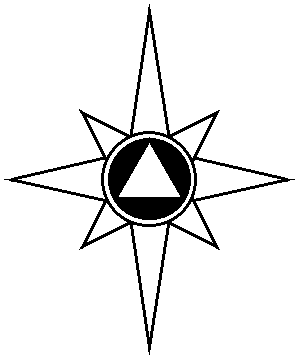 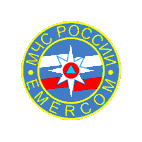 ПАМЯТКАНАСЕЛЕНИЮ ПО ДЕЙСТВИЯМ В ЧСОКАЗАНИЕ ПЕРВОЙ МЕДИЦИНСКОЙ ПОМОЩИ УТОПАЮЩЕМУ	Правильное и своевременное оказание первой помощи пострадавшему зачастую является единственным шансом для него вернуться к жизни. Если волею случая спасателем оказались Вы, то, прежде всего, необходимо:	1. Вытащив пострадавшего из воды, очистить ему полость рта от посторонних предметов  (тина, трава и т.д.).	2. Уложить пострадавшего на согнутое колено животом и лицом вниз и удалить воду, попавшую в легкие и трахею, путем многократного надавливания рукой на спину.	3. Следует помнить, что отсутствие дыхания в течение 1-2 минут может привести к смерти пострадавшего. Основным признаком остановки сердца являются отсутствие пульса, расширенные зрачки. В этом случае необходимо немедленно приступить к проведению искусственного дыхания “рот в рот” и непрямого массажа сердца: 4-5 резких надавливаний на грудную клетку и затем одно вдувание воздуха (16 вдуваний в минуту, 64-90 надавливаний).	 У пожилых людей надавливание щадящее, маленьким детям надавливание производить не ладонью, а пальцами.	Помните! Жизнь пострадавшего целиком зависит от Вашего умения правильно и быстро оказать первую помощь!Государственное  бюджетное общеобразовательное  учреждение Ненецкого автономного округа «Средняя школа с. Оксино»Публичный доклад директора школы за 2014 - 2015 учебный годВведение.            Публичный  доклад  ГБОУ НАО «СШ с. Оксино» содержит     информацию об основных   результатах   и  проблемах  образовательного учреждения.           Содержание  доклада  мы  адресуем, прежде  всего, родителям, чьи дети обучаются в школе  или   скоро пойдут    учиться. Прочитав его, они смогут ознакомиться  с  укладом  и традициями нашей школы, условиями обучения  и воспитания, реализуемыми образовательными  программами.          Информация о результатах, основных проблемах функционирования и перспективах развития  школы  адресована   нашему учредителю, местной общественности, органам местного самоуправления.        Обеспечивая  информационную открытость нашего образовательного  учреждения посредством публичного доклада, мы надеемся на увеличение числа  социальных партнеров, повышения   эффективности их  взаимодействия с образовательным учреждением.Общая характеристика школыГосударственное бюджетное общеобразовательное учреждение Ненецкого  автономного  округа «Средняя  школа с. Оксино» основана   в 1885   году. В 2013 году проведён  капитальный  ремонт  пришкольного интерната  и  школьной  столовой.Сокращенное название – ГБОУ НАО «СШ с. Оксино»Юридический и фактический адрес: 166703, Российская Федерация, Ненецкий автономный округ, с. Оксино, д. 5.Телефон: 8(818 53) 36-175 Тип  учреждения: общеобразовательная  организацияУстав: общеобразовательного учреждения зарегистрирован 19.01.2015г.Лицензия: № 19  от 19  марта 2015 г.Свидетельство о государственной аккредитации: ИНН:2983000953Учредитель: Ненецкий  автономный округЮридический адрес учредителя: Электронная почта: adm-schooloks@list.ruСайт: http://sochoksino.ruДиректор школы: Булдакова  Ольга  Георгиевна,  отличник  народного  просвещения  Российской ФедерацииСтруктура учреждения: начальная школа, основная школа, средняя полная школа с профильной старшей ступенью, дополнительное образование по художественно- эстетическому, физкультурно-спортивному, эколого-биологическому, естественнонаучному, научно-техническому, военно-патриотическому, направлениям.Формы ученического самоуправления: детская общественная  организация  «Содружество»Формы государственно – общественного управления:  управляющий совет школыВместимость общеобразовательного учреждения: 60 человек.Средняя  наполняемость классов- 9,3 человека.             Школа осуществляет подвоз школьников из следующих населённых пунктов: Д. Каменка и п.Хонгурей.    Школа имеет большую историю. Она  открыла  двери  перед учащимися  в  1885 году.  11  сентября  2015  года  школа  отпразднует  свой  130-летний  юбилей.    Школа  поддерживает партнерские отношения с учреждениями,  находящимися  на  территории  Пустозерского  сельсовета:детскими садами  п.Хонгурей и с.Оксино, сельской библиотекой, Домами  культуры п.Хонгурей, д. Каменка  и с.Оксино,  КУЗ «Оксинская  участковая  больница,  СПК РК «Победа», СПК «Нарьяна-Ты».            На 1 сентября 2014 года было скомплектовано 11 классов,  для  учащихся 1-9  классов  функционирует  школа  полного  дня.Школа  работает  в  одну смену;  в  5 - дневном  режиме.  В  период  распутицы (осень,  весна)  переходит  на 6-дневный  цикл  обучения.                           Безопасность участников образовательного процесса.Одной из важнейших задач школы является обеспечение безопасности обучающихся. Охрана образовательного учреждения осуществляется круглосуточно. В школе установлена и функционирует противопожарная сигнализация по школе, интернату,  столовой  везде  установлено видеонаблюдение. Мероприятия по обеспечению безопасности, проведенные администрацией  и коллективом школы: разработан паспорт антитеррористической безопасности школы;разработана нормативно-правовая база по безопасности школы;установлена автономная пожарная сигнализация;  во  всех  зданиях  школы  и  в  интернате;реализован план работы по безопасности, который включал изучение правил дорожного движения, правил пожарной безопасности, правил антитеррористической безопасности,  правил техники безопасности в рамках предмета «Основы безопасности жизнедеятельности»;                    1. АНАЛИЗ   РАБОТЫ ШКОЛЫ ЗА 2014-2015 УЧЕБНЫЙ ГОД       Работа школы в 2014-2015 учебном году была направлена на выполнение Программы развития и реализации следующей цели:   повышение эффективности образовательного процесса через применение современных инновационных технологий  к организации учебно-воспитательного процесса, непрерывное совершенствование профессионального уровня и педагогического мастерства учителя. Для успешной реализации цели были поставлены следующие задачи и направления их решения:- обеспечить овладение обучающимися содержанием обязательных стандартов образования.- обеспечить 100 % успеваемость, качество знаний в начальной школе – 60% , в средней – 52%;- продолжить  реализацию компетентностного, системно-деятельностного подходов и использования инновационных технологий  в образовательном процессе- обеспечить подготовку перехода основной школы на новые ФГОС ООО- обеспечить духовно-нравственное развитие школьников, максимально использовав возможности учебной и внеучебной деятельности для формирования духовной сферы личности.- продолжить формирование у обучающихся потребность в здоровом образе жизни, устойчивых познавательных интересов- усилить влияние школы на социализацию личности школьника, его адаптацию к новым экономическим условиям, самоопределение в отношении будущей профессии через совершенствование предпрофильной подготовки и ранней профилизации, профильного обучения;- продолжить работу с одаренными детьми, активизировать работу по организации проектно-исследовательской деятельности обучающихся и педагогов;- улучшить работу школьных цикловых творческих групп, повышать педагогическое мастерство каждого учителя; активизировать работу по изучению и обобщению передового педагогического опыта; - обеспечить методическую работу с педагогами школы  на диагностической и  дистанционной основе;- повысить качество подготовки к государственной (итоговой) аттестации учащихся 9,11  классов1.1.СИСТЕМА РАБОТЫ С УЧИТЕЛЯМИ И ОБУЧАЮЩИМИСЯ ШКОЛЫ ПО ПОВЫШЕНИЮ КАЧЕСТВА ОБРАЗОВАНИЯ И УРОВНЯ ЗДОРОВЬЯДля решения поставленных задач в школе были созданы следующие условия: - организация учебного процесса регламентируется учебным планом, который разработан на основе Закона РФ «Об образовании».- расписание  занятий составлено в соответствии с нормами СанПиНа, включает в себя все образовательные компоненты, представленные в учебном плане школы;- рабочие программы педагогов, работающих в 5-11 класса,  разработаны в соответствии со стандартами основного общего образования 2004, в 1 - 4 классах  - второго (ФГОС) поколения,  и утверждены директором  школы.-  из 14  работающих   педагогов  учителей высшей  категории –2  человека, первой категории –7 человек, без категории – 5 человек, молодой специалист - 1 человек. - в школе создана психологическая служба, в лице педагога-психолога и социального педагога.                                           - в 1-4 классах обучение велось  по УМК «Школа России» - педагоги школы успешно осваивают и расширяют применение    элементов  современных педагогических технологии:- технология коллективных и игровых учебных занятий, применяется в 1-5 классах.- технология  проектного обучения,  организуемый  на уроках биологии и экологии, иностранного языка, в начальной школе;- проблемно-поисковая технология на уроках истории и географии;- тестовые технологии на уроках русского языка и математики-информационно-коммуникационные технологии используются учителями и учащимися на уроках   биологии, географии, природы и экологии Ненецкого АО,  а  также при подготовке к независимой государственной (итоговой) аттестации по различным предметам.           -  введено и успешно функционирует  предпрофильное обучение в 9 классе;-  созданы и  активно работают методический совет и четыре  школьных творческих групп учителей-предметников (гуманитарного цикла, естественно-математического цикла, классных руководителей и учителей начальных классов).-  разработаны долгосрочные программы «Одаренные дети», «Первоклассник», «Пятиклассник», «Здоровье», «Школа без наркотиков», «Кадры».-  дополнительное образование в рамках школы полного дня нацелено на всестороннее развитие личности и включает в себя программы художественно- эстетической,   физкультурно-спортивной, военно-патриотической, декоративно-прикладной, научно-технической направленностей-  функционирует школа полного дня для учащихся 1-9 классов с охватом  57 человек.-  организовано горячее питание: 4-х разовое для учащихся 1-9 классов; 5-ти разовое для воспитанников пришкольного интерната; горячий полдник – для всех учащихся.-  прошли КПК  по ФГОС три члена администрации, 4 учителя начальных классов, 8 учителей-предметников. -  ведется мониторинг здоровья обучающихсяЗа последние три года наблюдается следующая тенденция движения обучающихся школы  Важнейшим показателем результативности обучения является качество знаний и успеваемость, которое дано в сравнении за три года  по ступеням обучения.        Следующая  таблица позволяет более подробно рассмотреть динамику качества  в   течение 2014-2015 учебного года   по учебным четвертям. Заметна работа коллектива над повышением как качества, так и успеваемости в течение года:      Из таблицы видно, что школа выполнила задачи, поставленные в начале года в плане работы над качеством обучения несмотря на то, что вновь принятый контингент детей в разные классы снизил показатель качества в начале учебного года.        Особую роль в школе играет создание условий для укрепления здоровья школьников в рамках  урока физической культуры, различных досуговых мероприятий, выполнения программы «Здоровье», работы ресурсного центра и тд. По данным мониторинга здоровья, который проходит два раза в год, сделана следующая таблица: В школе ведется определенная работа по качественной организации сбалансированного горячего питания. Если проследить по четвертям и годам охват горячим питанием учеников школы, получим следующее:Из данной таблицы можно сделать вывод, что охват питания в учебном году остается стабильным.Выводы:- педагогический коллектив школы ведет целенаправленную и системную работу над повышением качества знаний обучающихся как в течение года,  так и по годам обучения, что обеспечило  100% успеваемость обучающихся и выполнение обязательств по качеству знаний (в начальной школе составило 62,2% из запланированных 60%,  в основной  – 54,2% и 52% соответственно);- в школе ведется работа по определенным направлениям по укреплению и сохранению здоровья обучающихся,  возросло количество детей с первой  группой здоровья при уменьшении со второй, кроме того возросло  количество детей с разными видами заболеваниями;-охват горячим  питанием в учебном году остается 100%.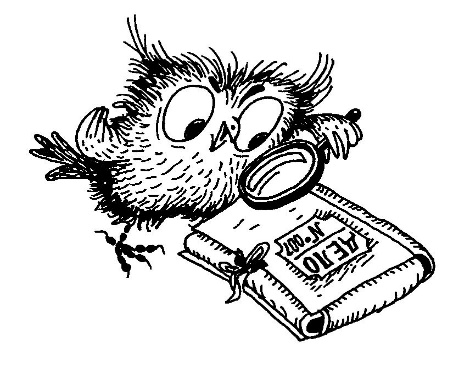 1.2.   КАДРОВОЕ ОБЕСПЕЧЕНИЕ ОБРАЗОВАТЕЛЬНОГО ПРОЦЕССА         Школа обладает достаточными кадровыми ресурсами для функционирования и развития ОУ, работает без открытых вакансий. В школе работает профессиональный педагогический коллектив, насчитывающий 14 человек. Администрация школы: Булдакова О.Г. - директор школы  высшей категории, учитель высшей категории; Лешукова М.А. – зам. директора по УР первой категории, учитель первой категории; Задорина Н.В. – социальный педагогВсего учителей – 14, из них учителей начальных классов – 2, учителей предметников – 12Характеристика педагогического состава по образованию, педагогическому стажу, аттестации и квалификационному уровню:Из 14 человек имеют: высшее образование – 12 человек;среднее специальное – 1  человек; 	среднее                       - 1 человек	По результатам аттестации:учителей высшей категории – 3учителей первой категории – 6учителей второй категории -2учителей без категории – 3 (2 молодые специалисты)-     Почетный работник школы РФ – 1Отличник народного образования - 2  Всего имеют категории – 11 педагогических работников.В этом учебном году 4 (22%) учителей прошли  курсовую переподготовку при МГУ факультет переподготовки учителей школы «Первое сентября».    ВЫВОД: 82% учителей имеют высокую квалификационную категорию, что позволяет успешно решать вопросы повышения качества образования. Вывод: педагогический коллектив сочетает молодых и опытных учителей.   Информация об участии педагогов ГБОУ НАО «СШ с. Оксино» в разного рода конференциях, профессиональных педагогических мероприятиях в 2014-2015 году.В течение этого года в школе прошли недели активности:математикиначальных классовфизической культурырусского языка и литературы, историианглийского языкаЭти недели были насыщены событиями и мероприятиями. Активными учителями оказались Быкова Г.П., Шайтанова Т.Н., Хозяинова Л.Ю., Сафронов Н.И., Сумарокова Л.Ф., Булдаков В.А., Булдакова О.Г., Шубина М.А., Попова Н.И., Лешукова М.А.       1.3.ИННОВАЦИОННАЯ ДЕЯТЕЛЬНОСТЬ. ОБНОВЛЕНИЕ ОБРАЗОВАНИЯ1.3.1. Государственная итоговая аттестация обучающихся 9,11  классов                          Результаты сдачи письменных экзаменов в 9 классе.                Государственная итоговая аттестация обучающихся 9,11 классов проходила в установленные Министерством образования сроки с 26 мая по 11 июня. В соответствии с пунктом 1 части 15 статьи 59 Федерального закона от 29 декабря 2012 года № 273-ФЗ «Об образовании в Российской Федерации», приказов Министерства образования и науки Российской Федерации от 25 декабря 2013 года № 1394 «Об утверждении Порядка проведения государственной итоговой аттестации по образовательным программам основного образования», от 26 декабря 2014 года №1400 «Об утверждении Порядка проведения государственной итоговой  аттестации по образовательным программам среднего общего образования».      В ходе подготовки к государственной итоговой аттестации выпускников была проведена определенная работа:- в системе проведена информационная и разъяснительная работа со всеми участниками образовательного процесса: учителями, учащимися, родителями (законными представителями) по вопросам подготовки и проведения государственной итоговой аттестации в ходе классных родительских и ученических собраний; - проведены педагогические советы и совещания  при директоре по утверждению выбора экзаменов, расписанию консультаций, итогам репетиционных экзаменов, по допуску учащихся к итоговой аттестации;- проведен промежуточный контроль, срезы знаний  и классно-обобщающий контроль в 9,11 классах согласно плану внутришкольного контроля;- на методических совещаниях при завуче, на заседаниях методобъединений учителей-предметников подробно изучены регламенты и методические рекомендации по подготовке и проведению ОГЭ и ЕГЭ;- выстроено психолого-педагогическое сопровождение хода ОГЭ и ЕГЭ (Шубин С.А.);- все изменения в нормативно-правовой базе по подготовке и проведению ОГЭ и ЕГЭ изучались в положенные сроки и доводились до сведения родителей (законных представителей), учеников и учителей;- на особом контроле было ведение  классного журнала, объективности выставления текущих и четвертных оценок;- учителями-предметниками были разработаны и выполнялись планы по устранению  пробелов знаний обучающимися 9,11  классов        На конец 2014-2015 учебного  года в школе обучалось в 9 классе  7 человек, все были допущены к государственной итоговой аттестации.  По итогам учебного года обучающие 9 класса имели следующие показатели       Учащиеся сдавали обязательные экзамены по русскому языку и алгебре.         Результаты итоговой аттестации сведены в следующую таблицу.Следующие таблицы позволяют рассмотреть   соответствие годовой отметки и экзаменационной, качества знаний и успеваемости за год и экзамен . Результаты сдачи письменных экзаменов в 11 классе.Всего сдавало : 7 учащихся школы.2 экзамена сдавало 2 чел, что составило 20%; 3 экзамена сдавало   4 чел.- 70%, 4 чел.-1 экзамен-10% .Успешно преодолели порог все 7 учащихся 11 классаАттестаты получили 7 выпускников.Средний балл по предметам ЕГЭ составил:1.3.2. Предпрофильная подготовка и профильное обучение           В соответствии с планом работы школы  по  предпрофильной подготовке в 9 классе в 2014-2015 учебном году проделана определенная работа. Создана необходимая  нормативно-правовая база: согласно приказу Управления образованием № 275 от 22.08.2013 издан приказ по школе №145 от 02.09.12 «Об организации в 2014-2015 учебном году предпрофильной подготовки и профильного обучения», составлен план работы на год, утвержден список элективных курсов для 9-11 классов согласно образовательному плану. Приказом по школе каждую четверть в 9 классе утверждался список обучающихся на прохождение того или иного курса.  Педагогом-психологом проведена входная диагностика профессиональных и образовательных потребностей, склонностей и возможностей обучающихся 9 классов.           В течение года  велся контроль ведения элективных курсов со стороны администрации, выполнением программ, каждую четверть учителя школы составляли отчет о прохождении того или иного курса. Вопросы предпрофильной подготовки рассматривались на совещании при директоре, педагогическом совете, методических совещаниях.Согласно образовательному плану проведены следующие элективные курсы в 9-11 классах:            Программы курсов пройдены полностью.  Все курсы посещали 100% обучающихся  9-11 классов.           Классным руководителем 9 класса Лешуковой М.А. проведено  родительское  собрание по теме «Организация предпрофильной подготовки в школе и профильного обучения в НАО», классное ученическое собрание по той же тематике, где дети их  родители (законные представители) были ознакомлены с Концепцией профильного обучения на старшей ступени общего образования».  Кроме того прошел тематический классный час о профессиях, наиболее востребованных в современном обществе. Кроме того, в текущем году школьным психологом работа по дальнейшей профилизации учащихся 9 класса проведена на достаточно высоком уровне.        В 9 классе, кроме проведения элективных курсов, в марте   проведено родительское и ученическое  собрание по выбору дальнейшего   профиля обучения и выборов экзаменов на ОГЭ. Родители и дети были проинформированы о профиле школы, шел серьезный разговор о дальнейших путях обучения детей. Выводы: - классным руководителем и психологом школы проведена предпрофильная подготовка в течение учебного года  и разъяснительная работа среди учащихся и их родителями (законными представителями) 9 классов по выбору профиля обучения и дальнейшего выбора жизненного пути.1.3.3.  Организация по поиску оптимальных путей совершенствования качественного образования в школе.1.3.4. Организация работы по внедрению новых ФГОС НОО.Аналитическая справка по итогам внедрения ФГОС второго поколения в 2014-2015 учебном году.    В 2014-2015 учебном году по новым стандартам обучалось 15 человек. Учителя Хозяинова Л.Ю. (1 категория), Шайтанова Т.Н. (1 категория) прошли курсовую подготовку по ФГОС НОО. На сегодняшний день школа оснащена   техническими средствами обучения: компьютер, ноутбуки,  мультимедиапроектор, интерактивная доска, комплекты раздаточного материала, имеются печатные и электронные носители образовательной информации, аудио и видеоматериалы, мультимедийные средства обучения.     Утверждена основная образовательная программа,   учебный план, рабочие программы педагогов, 1 – 4 классы обучаются по УМК «Школа России».    В своей работе учителя Хозяинова Л.Ю.(2-4 класс), Шайтанова Т.Н. (1-3 класс) и в своей работе руководствуются  методическими рекомендациями «Современные требования к организации образовательного процесса первоклассников в условиях реализации ФГОС НОО», разработанные СарИПКиПРО.      Учебный процесс в школе ведётся с учётом здоровьесберегающих технологий. В начале и конце года проведены исследования общего физического развития обучающихся, а так же входной и выходной мониторинг здоровья.  Во главу угла была поставлена задача укрепления здоровья детей, развитие их физического, нравственного и интеллектуального потенциала. В классах сложились доброжелательные взаимоотношения, что является одним из условий формирования здоровьесберегающей образовательной среды.       Для повышения умственной работоспособности детей, предупреждения преждевременного наступления утомления и снятия мышечного статического напряжения, проводятся физминутки после каждой фазы умственного утомления, наступающей через каждые 10-15 минут у значительной части учащихся класса.Физкультминутки проводятся, учитывая специфику предмета, зачастую с музыкальным сопровождением, что помогает восстановить оперативную работоспособность. Кроме того, определяется и фиксируется психолоический климат на уроке, проводится эмоциональная разгрузка, ведется строгий контроль за соблюдением учащимися правильной осанки и чередованием работы в течение урока.      В текущем 2014-2015 учебном году проделана следующая работа:1. Составлены и утверждены план методической работы, план внутришкольного контроля за реализацией ФГОС НОО, согласно которому проведен тематический  контроль:- организация образовательного процесса в 1 классе в 2014-2015 учебном году;- адаптация обучающихся 1 класса;- формирование УУД на уроках математики и русского и английского языков   в 2-4 классах;- Эффективность урока с позиции системно-деятельностного подхода;- работа учителей по формированию орфографической зоркости и навыков устного счета;- соблюдение здоровьесберегающих технологий на уроках и внеурочное время;- формирование УУД на уроках математики и русского языка    в 1 классе;Обзорный контроль:- проверка дневников обучающихся 2-4 классов;- проверка рабочих тетрадей и тетрадей для контрольных работ  в 1-4 классах;- соблюдение режимных моментов при организации образовательного процесса;- проверка состояния классных журналов;- состояние школьных учебников;- посещаемость учебных занятий;- выполнение правил техники безопасности на уроках физкультуры;- выполнение программ.На каждый вид контроля написаны справки, результаты рассмотрены на заседаниях ШТГ учителей начальной школы. 2. Согласно плану проведены тематические родительские собрания:- «Я - первоклассник» -  1 класс - сентябрь;- «Трудности периода первичной адаптации» - 1 класс - декабрь- «Раз ступенька…» по итогам   внедрения ФГОС в 1 классе» - май;- «Раз ступенька, два ступенька…» по итогам внедрения ФГОС во 2-3 классе» - май.- «Современный школьник. Каков он?»  - 4 класс - май 3. Проведены:- совместное заседание МО учителей-предметников и учителей начальной школы «Системно-деятельностный подход  как механизм реализации ФГОС нового поколения » - апрель- проведено 6 заседания МО учителей-предметников, на каждом рассматривались вопросы внедрения ФГОС НОО, проводились мастер-классы;- День творчества педагога в рамках Недели активности учителей начальной школы – апрель;- учителя вместе с учениками приняли активное участие в подготовке и проведении межшкольной конференции «Шаг в науку»;4. Образовательный и психолого-педагогический мониторинг.Хозяиновой Л.Ю. и Шайтановой Т.Н.школы ведется образовательный мониторинг, психологом Шубиным С. А. – психолого-педагогический мониторинг.Условием изучения результатов усвоения обязательного программного материала является поэтапность:I этап - изучение входного  уровня готовности учащихся к обучению в данном классе;III этап - итоговая диагностика, ставящая целью определение уровня готовности учащихся к обучению на следующей ступени.Диагностический анализ даёт возможность получить объективную и очень конкретную информацию об уровне усвоения каждым школьником программного материала:- выявить и измерить уровень успешности обучения по предметам каждого ученика, класса;- определить уровень усвоения отдельных тем из изученного курса;- выявить затруднения учащихся и пробелы в их подготовке;-  дифференцировать учащихся по успешности обучения.В начале сентября в классах был проведен стартовый мониторинг готовности первоклассников к обучению. Его целью являлась оценка адаптационного потенциала первоклассников в начальный период обучения. Оценка процесса адаптации проводилась через:-анализ собственной продуктивной деятельности ребенка и результатов его диагностической работы в рамках УМК;- анализ вводной диагностики готовности учащихся 1 класса;-восприятие учителя (который взаимодействует с ребенком в школе);-восприятие родителя (который видит проявление реакций адаптации ребенка в домашней обстановке).1 класс.1) Входная диагностика  были направлены для выявления состояниязрительного восприятия, мелкой моторики руки, пространственного восприятия, умения ориентироваться на плоскости, фонематического слуха и фонематического восприятия. 2) Текущие показатели, фиксирующие продвижение младших школьников в освоении приобретённых умений и навыков по основным предметам, записывались учителем в «Портфолио». Благодаря умелой организации учебного процесса, учащиеся включались в контрольно-оценочную деятельность, приобретая навыки самоконтроля и умения сравнивать свои достижения с эталоном.Навыкам самостоятельно принятого решения в организации дифференцированного контроля результатов обучения, способствовали и тематические проверочные работы разноуровнего характера. Эти текстовые и тестовые работы позволили оперативно отслеживать и регулировать качество усвоения обучающимися учебного материала, совершенствовать контрольно-аналитические умения школьников, обеспечивать условия для их дальнейшего развития.3) Диагностическое обследование в конце учебного года. Анализ результатов диагностики адаптации обучающихся  Результаты социально-психологической адаптации учащихся 1 класса к школе и формирования УУД 4) результаты итоговой комплексной работы  Итоговая комплексная работа состояла из четырех блоков, цель работы – проверка метапредметных результатов за курс 1 класса.Анализ по заданиям:5) Техника чтения.Норма слов на начало года – 20 слов, на конец - 40 слов.Результаты техники чтения проанализированы, доведены до сведения родителей, каждому родителю необходимо завести тетрадь для внеклассного чтения на лето и вести контроль за чтением.2 класс 1) Входная диагностика. Проведена методика  «Опросник мотивации»  на выявление мотивационных предпочтений. Результаты смысловой сферы учащихся:2) Текущие показатели (как и для 1 класса), фиксирующие продвижение младших школьников в освоении приобретённых умений и навыков по основным предметам, записывались учителем в «Портфолио». Его составляющими компонентами являются:- лучшие творческие работы ученика,- листы индивидуальных достижений,- лесенки достижений,- стартовая диагностика,- итоговые проверочные и контрольные работы,- грамоты, благодарственные письма, дипломы,- фотографии и др.К концу года был собран соответствующий накопительный материал.3) результаты итоговой комплексной работы.Работа состояла из 4 блоков. Каждый блок проанализирован учителем Хозяиновой Л.Ю. и сведен в единые таблицы 4) Техника чтения.Норма слов на начало года – 45 слов, на конец - 70 слов.         Результаты техники чтения проанализированы, доведены до сведения родителей, каждому родителю необходимо продолжить ведение  тетради для внеклассного чтения на лето и вести контроль за чтением.3 класс 1) Входная диагностика. Проведена методика  «Кто я» на выявление социальной роли ребенка, которая оценивалась по критериям:2) Текущие показатели (как и для 1 и 2  классов), фиксирующие продвижение младших школьников в освоении приобретённых умений и навыков по основным предметам, записывались учителем в «Портфолио». К концу года был собран соответствующий накопительный материал.3) Результаты мониторинга развития УУД на конец года 4) результаты выходной диагностикиРабота состояла из 4 тестов по УУД. Каждый тест  проанализирован учителем Шайтановой Т. Н. и сведен в единые таблицы 4) Техника чтения.Норма слов на начало года – 70 слов, на конец - 90 слов.  4 класс 1) Входная диагностика. Проведена методика  «Кто я» на выявление социальной роли ребенка, которая оценивалась по критериям:2) Текущие показатели (как и для 1 и 2  классов), фиксирующие продвижение младших школьников в освоении приобретённых умений и навыков по основным предметам, записывались учителем в «Портфолио». К концу года был собран соответствующий накопительный материал.3) Результаты мониторинга развития УУД на конец года 4) результаты выходной диагностикиРабота состояла из 4 тестов по УУД. Каждый тест  проанализирован учителем Хозяиновой Л.Ю. и сведен в единые таблицы 5) Техника чтения.Норма слов на начало года – 70 слов, на конец - 90 слов.Внеурочная деятельность    С 2011-2012 учебного года утверждена программа внеурочной деятельности, учителями Шайтановой Т.Н. и Хозяиновой Л.Ю. ведется журнал учета занятости обучающихся 1-4 классов внеурочноной деятельностью в рамках ШПД.   Внеучебная деятельность в школе представлена следующей моделью:        Кроме проектной деятельности, акций и  работы кружков внеурочная деятельность в 1,2,3,4  классах включала  в себя разучивание песен, физкультминуток, подготовку к праздникам, подвижные игры, экскурсии, конкурсы рисунков, выставки и тд.Прохождение программВыводы:1.За четыре года учителями начальной школы,  администрацией, психологом проделана большая работа по внедрению ФГОС второго поколения.2. Программа по учебным предметам и внеурочной занятости выполнена на 100% с учетом корректировки3.   Педагоги начальной школы прошли курсы повышения квалификации, изучили системно-деятельностный подход,  как один из главных составляющих ФГОС НОО.4. Педагоги школы Хозяинова Л.Ю. и Шайтанова Т.Н. применяют на практике различные инновационные технологии и делятся опытом, организуя взаимопосещения уроков, внеклассных мероприятий.5. Результаты диагностических работ, организации обучения и воспитания, внеурочная занятость, проблемные ситуации доводятся до сведения родителей, делаются выводы, принимаются определенные решения.                               2. СИСТЕМА ВОСПИТАТЕЛЬНОЙ РАБОТЫ1. В соответствии с программой развития в 2014-2015  учебном году осуществлялась целенаправленная работа по реализации задач конкретного этапа жизнедеятельности школы. Современной школе приходится заниматься многими вопросами, от которых зависит решение разнообразных проблем. Главным вопросом является построение целостного образовательного процесса, необходимой составной частью которого является – воспитание. Усилия дирекции  и педагогического коллектива школы были направлены на создание условий для развития ребенка как свободной и творческой личности на основе гуманизации образования и воспитания, вариативности программ, использования инновационных технологий, индивидуализации учебно-воспитательного процесса, формирования здорового образа жизни.В этом учебном году в школе реализовалась воспитательная программа «От успехов в школе к успехам в жизни», разработанная на 2013-2018 годы.       Общим ориентиром в воспитательной работе с подрастающим поколением являются целевые установки нормативных документов :- Конвенции о правах ребенка;- Конституции Российской Федерации; -  Федеральный закон об образовании в Российской Федерации(от 29.12.2012№273-ФЗ)- Закон Российской Федерации «Об общественных объединениях» (от 19 мая 1995 года №82-ФЗ; в редакции федерального закона от 22.08.2004 г. №122-ФЗ);- Закон Российской Федерации «О государственной поддержке молодежных и детских общественных объединений» (от 28 июня 1995 года №98-ФЗ; в редакции федерального закона от 22.08.2004 г. №122-ФЗ);- Закон Российской Федерации «Об основах системы профилактики безнадзорности правонарушений несовершеннолетних» (от 24.06.1999 г. №120–ФЗ);- Закон Российской Федерации «Об основных гарантиях прав ребенка в Российской Федерации» (от 24.07.1998 г. №124-ФЗ);- «Концепции модернизации российского образования на период до 2010 года» (распоряжение правительства РФ от 29.12.2001 г. №1756-р, приказ Министерства образования РФ от 11.02.2002 г. №393);- Государственной программе «Патриотическое воспитание граждан Российской Федерации на 2006-2010 годы» (постановление Правительства РФ от 11.07.2005 г. №422);в локальных актах образовательного учреждения:- Положение о работе детских объединений в общеобразовательной школе;- Положение о методическом объединении классных руководителей;- Правила для обучающихся; Основная цель программы: формирование и развитие у учащихся устойчивого нравственного отношения к учебно-воспитательной деятельности, потребности в здоровом образе жизни и в нравственном самосовершенствовании своей личности как члена общества, через деятельностное отношение к окружающему миру, к людям, себе, направленное на формирование активной жизненной позиции.Перед педагогами школы в 2014 -2015 учебном году стояли следующие задачи воспитательной работы:1.Осуществлять личностный подход в учебно-воспитательном процессе развивать нравственную, волевую и эстетическую сферы личности. 2.Обеспечить ребёнку условия для максимальной самореализации.3.Развивать творческие и организаторские способности, лидерские качества учащихся.4.Воспитывать и развивать у учащихся негативное отношение к вредным привычкам - наркомании, токсикомании, курению и алкоголизму, формирование здорового образа жизни, развитие детского и юношеского спорта.5.Формировать у учащихся активную жизненную позицию. 6. Воспитание патриотов России, граждан правового, демократического, социального государства, уважающих права и свободы личности, обладающих высокой нравственностью и проявляющих национальную и религиозную терпимость, уважительное отношение к традициям и культуре других народов. 7. Больше вовлекать в работу по организации школьной жизни самоуправление школы8. Воссоздавать  и развивать школьные традиции, создавая благоприятные условия для всестороннего развития личности учащихся8.Объединить менталитет родителей из четырех сел в единый , основанный на взаимном уважении и понимании поставленных задач воспитания..  Максимально вовлекать родителей в жизнь школы и привлекать их к реализации программы12.Совершенствовать  методическое мастерство классных руководителей, способных эффективно решать вопросы воспитания школьников.13.Формирование направлений в дополнительном образовании, расширение зоны детской деятельности.2.Основные направления воспитательной деятельности школы В  Концепции выделено три блока направлений воспитания:2.1 Формирование мировосприятия на основе развития познавательного потенциала обучающихся в модели реализации Концепции воспитания этому блоку соответствуют ступени личностного роста  «Мой мир знаний» Познавательная деятельность. Выявление и развитие природных задатков, творческих способностей, формирование готовности к самопознанию и самонаблюдению.«Мой мир отношений».Социально – психологическая поддержка учащихся.«Мир моих увлечений»Создание развивающего пространства для подростков.«Мои достижения».Выявление и поддержка лидеров среди  учащихся 2.2.Формирование мотивационно-ценностного поведения Ему соответствуют направления воспитательной деятельности «Здоровье» «Гражданин и патриот» «Культура и нравственность» «Природа и труд»     2.3. Процессуально-деятельностное направление воспитания.  На реализацию этого блока направлений воспитания сориентированы принципы воспитательной деятельности :1. Принцип «само» (умение реализовать себя) 2. Принцип творческой активности (умение искать творческие решения) 3. Принцип успешности (умение делать). Основными понятиями его могут быть ощущение нужности, востребованности, желание делать, конкурентоспособность («Я нужен», «Я могу», «Я делаю»).  4. Принцип общения (умение говорить, слушать, понимать) – направлен на развитие коммуникативных качеств, диалогичности, принятие особенностей и непохожести другого, умение понимать. В основе его – гуманизм, толерантность, милосердие, воспитание доброго отношения к людям.  5. Принцип элективности направлен на умение делать выбор в различных ситуациях: от выбора поступков, характера поведения до выбора путей жизненного самоопределения        В рамках данных направлений в школе реализуются программы: программа профориентационной работы с учащимися,  «Разговор о правильном питании», программа «Одаренные дети», проект «Школа полного дня в сельской школе»3.  Исполнители программыИсполнители программы - зам. директора по ВР Лешукова М.А, Классные руководители, социальный педагог, педагог - психолог. Все работают по программам, составленным и разработанным в соответствии с общешкольной.    4. Дополнительное образование в школе реализуется через воспитательный блок проекта «Школа полного дня»5. Работа по направлениям.Направление «Формирование мировосприятия на основе развития познавательного потенциала»     «Мой мир знаний». Традиционными стали в школе предметные недели, декады.) В рамках, которых учителя используют различные формы внеурочной деятельности: предметные олимпиады, конкурсы, викторины, интеллектуальные игры, устные журналы, выпуск газет и т.д. Ребята были не только участниками мероприятий, но и принимали активное   участие в их подготовке и  проведении        В течение года в предметных олимпиадах разного уровня приняло участие 90% детей.        Всего в интеллектуальных мероприятиях различного уровня приняло участие около 100% детей.          В течение года учащимся 9-11 классов был предоставлен выбор посещения  элективных курсов по предметам.В данном направление в школе реализуется программа «Одаренные дети» (ответственная Лешукова М.А.)Программа рассчитана на три года – 2013 – 2016 уч.г.1. Этапы реализации:1 этап: диагностико- прогностический  (2013-2014 годы)Цель:   Подготовить условия для формирования системы работы с одаренными учащимися в школе.Мониторинг одаренности.Создание:-   банка данных по одаренным детям;-  банка творческих работ учащихся;-  банка текстов олимпиад и  интеллектуальных конкурсов;-   рекомендаций по работе с одаренными.Организация:-  системы дополнительного образования;-  творческих конкурсов, экзаменов;-   внеклассной работы по предмету;-  деятельности педагогического коллектива;- олимпиад и интеллектуальных конкурсов.2 этап: деятельностный (2014-2015 годы)Цель:  апробация системы работы с одаренными учащимися.Задачи:составление индивидуальных маршрутов обучения для детей повышенного уровня обучаемости; выявление одаренных детей на ранних этапах развития; организация системы научно-исследовательской деятельности учащихся;активное использование метода проектов;сохранение традиции работы с системой портфолио;проведение выставок детского творчества;обобщение опыта работы по технологиям творческого и интеллектуального развития.3 этап: констатирующий (2015-2016 годы)Цель: Переход системы работы с одаренными учащимися в режим функционирования.Задачи: создание банка педагогического опыта в работе с одаренными;выпуск методического бюллетеня «Опыт работы с одаренными детьми»; внедрение в практику работы  рейтинга учащихся; анализ итогов реализации программы; достижение преемственности в воспитании и развитии детей на всех этапах обучения в школе; обобщение результатов работы школы. 2. Основные формы внеурочной образовательной деятельности учащихся школы.        3.   Организация исследовательской работы учащихся в школе.4. План реализации Программы  с одарёнными детьми. «Мой мир отношений». В рамках программы социально - психологической службы школы учащиеся были охвачены тренингами общения, мониторингами и диагностиками личностного роста, удовлетворенности образованием, выявление интересов, склонностей и способностей школьников. «Мир моих увлечений»   В школе создано развивающее пространство для удовлетворения творческих интересов, способностей учащихся: 1.Ученическое самоуправление. 2. Кружки, секции.3.Волонтерство «Мои достижения». Лидеры классов приняли активное участие в муниципальном конкурсе «Лидер». Конкурс проходил в несколько этапов: сбор материалов ДО, участие в интеллектуально игре «Своя игра» между учащимися школ района, конкурс агибригад «Мы за…» , участие в акции «Дети –детям», организация дня ДО. По итогам года учащиеся школы заняли 2 место.Направление «Гражданин – и патриот»В формировании и развитии личности учащихся школа ведущую роль отводит гражданско-правовому воспитанию, которое способствует становлению социально значимых ценностей у подрастающего поколения.         На уроках, в учебной деятельности, учителя-предметники формируют научное мировоззрение учащихся. Это находит продолжение и во внеклассной работе, во внеурочных занятиях.   В течение года была проделана целенаправленная  работа по этому направлению: воспитывалось уважение к символам и атрибутам Российского государства, прививалась любовь к Малой Родине, к родной школе через традиционные школьные дела. Этот год был насыщен юбилейными датами.  На высоком методическом уровне прошли мероприятия, посвященные битве под Сталинградом, блокаде Ленинграда и выводу войск из Афганистана. Все эти мероприятия проходили при активном участии тружеников тыла, свидетелей войны, воинов-афганцев. В этом году многие мероприятии были организованы совместно с сельским клубом и сельской библиотекой. Общешкольные мероприятия: Волонтерство. Система патриотического воспитания среди детей предусматривает в процессе воспитания и обучения создание детских и молодёжных общественных движений и организаций. С 2015 года в школе существует отряд волонтеров, ориентиры которых  «забота и сострадание», «помощь и поддержка», «спасение и сохранение всего, что тебя окружает».Волонтеры - учащиеся 8-10 классов. В этом учебном году   волонтерским отрядом «Лучик добра» организованы акции «Забота», «Подарок любимой маме», при активном участии ребят прошла акция «Трудовой десант», были  выпущены санбюллетени. Отрядом волонтеров организовано шефство над памятником Боевой славы.Волонтёры оказывали помощь в оформлении стендов и проведении радиопередач в рамках декады «Мы за здоровый образ жизни», месячника патриотического воспитания, к 8 марта, 9 мая.    Направление «Здоровье»           В рамках программы «Здоровья» работает школьный ресурсный центр, реализуется программа «Разговор о правильном питании»Режим дня обучающихся (продолжительность уроков, перемен, расписание учебных занятий, индивидуальных занятий, консультаций) соответствует нормам СанПиНа. В школе создан благоприятный микроклимат, соблюдается режим уборки и проветривания кабинетов. В школе организовано горячее питание для обучающихся, проводится С-витаминизация пищи, соблюдается питьевой режимВ начальной школе реализуется программа «Разговор о правильном питании» В  рамках данной программы были проведены общешкольные мероприятия «Овощи-много витаминов и помощи» (Хозяинова Л.Ю.) , «Из чего состоит наша пища» (Шайтанова Т.Н.), «Как правильно накрыть стол» (Задорина Н.В.)Спортивно-оздоровительная деятельность школы осуществлялась и через проведение спортивных секций, школьных соревнований по мини-футболу, перестрелке, биатлону, лыжам,  муниципальном этапе президентских состязаний, областных соревнованиях на «Северное сияние», а также через работу волонтёрского отряда.В школе работают спортивные кружки «Крепыш» в начальном звене со 100% охватом учащихся и «Мини-футбол» для учащихся 5-9 классов  Было проведено 2 Дня Здоровья, в рамках которых были проведены тематические классные часы, с участием фельдшера КУЗ «Оксинская больница», спортивные соревнования, игровые программы.         В январе была проведена декада «Мы за здоровый образ жизни» по профилактике вредных привычек. В рамках декады проведены следующие  мероприятия: конкурсно-познавательное мероприятие «Операция «Скорая помощь» с участием фельдшера,  «Что? Где? Когда?» на тему ЗОЖ,  тематические классные часы  «Нет вредным привычкам»,были выпущены информационные газеты :о вреде алкоголя (7-8 класс), о вреде курения (5-6 класс), о вреде наркотиков (9-10), по проблеме ВИЧ(11 класс); общешкольная газета «Наше Здоровье»; проведен цикл презентаций по теме «ЗОЖ»Мероприятиями были охвачены 100% школьников.  Учебный год начался с традиционного Месячника по безопасности дорожного движения         Согласно плану воспитательной работы,  в целях предупреждения и профилактики правонарушений  среди детей и подростков в течение всего года  были организованы встречи с участковым инспектором  и при непосредственном её участии прошли мероприятия в классах с учащимися по правилам безопасного поведения и встречи с родителями.       Направление «Культура и нравственность»      Работа по духовно-нравственному воспитанию учащихся началась с 1 сентября, в  День знаний для учащихся были проведены уроки знаний  «В здоровой семье- здоровые дети», для проведения которых привлекались не только учащиеся, но и их родители, которые рассказывали о семейных обычаях и традициях.       В преддверии дня Учителя совет лидеров школы организовали праздничную линейку, акцию «От всей души» (изготовление и вручение подарков ветеранам педагогического труда), в классных коллективах проведены классные часы «Учителями славится Россия». Ко дню пожилого человека учащиеся 1-11 классов смогли принять участие в акции «Милосердие», ребята изготовили своими руками открытки и разнесли их  по домам пожилым людям при этом подготовили мини-концерт-поздравления.Весь октябрь был посвящен 200-летию со Дня рождения М. ю. Лермонтова. Жителей с. Оксино впечатлил традиционный спектакль театральной школьной студии  «Дебют» по мотивам «Песни про купца Калашникова…» - руководитель Булдаков В.А.; в конкурсе чтецов, посвященном поэту, приняли участие 70 % учеников.       Ко Дню народного единства 4.11.2014г. в 1-11 классах прошли беседы, классные часы, где ребята узнали историю праздника.        В ноябре все учащиеся были вовлечены в подготовку и проведение мероприятий, посвященных Дню матери. Усилиями органов самоуправления классов были организован красочный концерт для родителей, с разнообразными номерами художественной самодеятельностью, подведением итогов акции «Пятерочка для любимой мамы», конкурса рисунков «Единственной на свете».  Среди родителей учащихся начальной школы проведены семейные старты «Мы с мамой любим спорт»; в библиотеке организована выставка «Все на Земле от материнских рук», в классах прошли тематические классные часы, заседания семейных клубов.            На высоком уровне прошел новогодний бал – маскарад (ответственные –Шубина М.А., Хозяинова Л.Ю.) В рамках празднования 8 марта, Дня семьи прошли мероприятия с участием родителей «Что? Где? Когда?», «Неразлучные друзья – взрослые и дети» Про семью, про дом, про счастья».         Так как год 2015 является годом литературы, годом ребенка и годом Великой Победы,  в январе был составлен отдельный план мероприятий, при составлении которого приоритетными стали мероприятия, посвященные вкладу окружных поэтов и писателей  в развитие культуры. В течение второго полугодия прошли следующие мероприятия:Мероприятия, посвященные году культуры:Большую работу в данном направлении провели и классные руководители:Направление «Природа и труд».             В сентябре и июне ребята при активном участие учителей и воспитателей вели работу по  облагораживанию территории вокруг школы: приносили семена, рассаду цветов и вместе с учителями  высаживали ее. Большую работу в этом плане провела воспитатель интерната Комарова Т.М.5. Работа с родителями.    40 % родителей вместе с детьми и классными руководителями живут одной жизнью, объединены едиными воспитательными  целями. Семья была, есть и остается в обозримом будущем самым сильным фактором влияния на любого человека в любом возрасте. Вовлечение родителей в совместную деятельность с детьми на уровне класса даёт хорошую возможность для роста учащихся в личностном плане. Школьники  с удовольствием включаются в классные, а затем и в общешкольные мероприятия, начинают проявлять себя в самоуправлении школы. Школа заинтересована в тесном сотрудничестве с семьёй. С этой целью в школе велась работа с родителями или лицами их заменяющими. Ежемесячно для родителей готовились индивидуальные письма-памятки, лекции на предмет успешного воспитания детей. Тематику собраний часто формировали сами родители.Общешкольные мероприятия с активным участием родителей:Однако, процент участия родителей в жизни школы, пока  низкий.6.​ Анализ уровня воспитанностиПоказатели уровня воспитанности учащихся Анализируя данные можно сделать вывод, что большинству учащихся школы соответствует уровень воспитанности выше среднего показателя. Уровень воспитанности стабилен, на протяжении трех лет, но это тоже говорит о недостаточности работы,  поскольку отсутствует динамика. Задачи:-Отслеживание динамики уровня воспитанности учащихся и выработка практических рекомендаций по его повышению.7.​ Участие детей и подростков в мероприятиях 8. Профилактика правонарушений и преступлений	Работа по профилактике правонарушений и преступлений  направлена на координацию действий Совета, созданного в школе, общественных  организаций, правоохранительных органов и семьи В прошедшем учебном году в нашей школе продолжалась работа по программе профилактики правонарушений среди несовершеннолетних учащихся. В рамках этой программы  в  течение года социальным педагогом, классными руководителями ведется систематическая воспитательная работа с семьями находящихся в СОП, детьми, состоящих на внутришкольном учете:-была организована досуговая занятость учащихся, разнообразная творческаядеятельность учащихся через вовлечение их в проект «Школа полного дня».- проводилась работа с родителями: родительские собрания, посещение на дому и др.;- реализовывалась программа «Каникулы», проводились спортивные соревнования, выставки, познавательно-развлекательные мероприятия и др.;- проводилась работа с детьми «группы риска»: составлен банк данных детей,состоящих на учете в школе , с учащимися проводились индивидуальные беседы совместно с участковым, с педагогом - психологом; проводились беседы с родителями, посещений по месту жительства-15;- классными руководителями проводились консультации для родителей.-все дети вовлечены в ШПД;- регулярно проводились рейды в вечернее время по местам массового скопления молодежи.Самое главное – учащихся, состоящих на учете в ПДН НАО, КДН в школе нет. Правонарушений среди учащихся школы тоже не было. И это положение сохраняется на протяжении 10 лет.Проблемы, которые необходимо решать педколлективу в ближайшие годы:1. Повысить ответственность родителей за воспитание детей.2. Повысить уровень образования родителей.Возможные пути преодоления недостатков:1. Обеспечение социально-педагогического сопровождения детей, находящихся в социально-опасном положении.2. Полное выполнение совместного плана работы всех служб школы, УВД и его реализация.3. Классным руководителям усилить контроль за учащимися, склонным к правонарушениям, за семьями находящимися в сложной жизненной ситуации.4. Продолжение работы школы по реализации проекта «Школа полного дня».3. Финансовое обеспечение функционирования и развития школы (основные данные по получаемому бюджетному финансированию, основным направлениям их расходования)Количество средств в год, выделяемых школе, по смете доходов и расходов:На фонд оплаты труда и начисления на ФОТ: -36493,6 тыс.руб., Из них: Заработная плата -29559,5  тыс.руб., начисления на ФОТ-6934,1 рубОплата работ,услуг- 8614,8 рубИз них: На связь (в т.ч. Интернет):- 667,5 тыс.руб., На питание школьников: - 2622,7 тыс.руб., На материально-техническое снабжение: - 499,7 тыс.руб, На коммунальные платежи: -5819,1 тыс.руб, На содержание имущества: - 856,2 тыс.руб., Обеспеченность учебниками              Школа обеспечена учебной и художественной литературой в соответствии с реализуемыми образовательными программами. Обновление фонда учебной и художественной литературой  производится за счет средств субвенции РФФонд школьной библиотеки полностью укомплектован новыми учебниками по курсу «Основы религиозных культур и Светской этики». Сформирован заказ учебников на новый учебный год на сумму 41,5 тыс. руб. Комплектование начальной школы ( без учета нового заказа)Комплектование основной школыКомплектование средней школы	Для успешной реализации федеральных государственных образовательных стандартов за 2 года прошли повышение квалификации 6 педагогов.4.  Информационные ресурсы школыШкола  располагает всей необходимой инфраструктурой, учебно-материальной базой, позволяющей осуществлять учебно-воспитательный процесс на достаточно высоком уровне. Школа имеет 4 учебных кабинета,  компьютерный кабинет, мастерские для занятий по технологии, кабинет обслуживающего труда,  пищеблок, столовую на 30 посадочных места, библиотеку, 1 приспособленный спортивный зал.Школа работает в режиме классной системы, которая соответствует требованиям СанПиНа и целям образовательного процесса; все классы функционально пригодны, оснащение кабинетов соответствует методическим и санитарно - гигиеническим нормам. Вывод: созданные условия обеспечили функционирование школы в режиме инновационной жизнедеятельности с использованием потенциала социальных партнеров, обеспечен профессиональный и личностный рост педагогических кадров, сформированы условия для здорового образа жизни. Все это способствует повышению рейтинга школы.5. Ближайшие перспективы развития школы. Исходя из стратегической  цели школы – сохранять здоровье школьников, способствовать самореализации личности учащихся в современных социокультурных условиях, развивать творческие способности и интеллект (здоровье, развитие, образование) – школа ставит перед собой следующие задачи:I. В области общего образования1. Обеспечение использования здоровьесберегающих технологий в образовательном процессе.2. Совершенствование работы психолого-социальной и логопедической службы с целью преодоления школьной неуспеваемости.3. Совершенствование учебной деятельности, учитывающей вариативность, дифференциацию и индивидуализацию образовательного процесса.4. Организация и проведение школьной конференции проектных и исследовательских работ школьников.5. Участие школьников с повышенной мотивацией обучения в творческих конкурсах, олимпиадах, марафонах.6. Повышение эффективности педагогической системы школы за счет использования новых педагогических и информационных технологий.7. Реализация комплекса модернизации образования в условиях профильного обучения.8. Отработка различных содержательных и организационных моделей предпрофильного и профильного обучения.9. Обеспечение деятельности экспериментальных площадок.II. В области практической психологииИзучение потребности родителей и детей в психолого-педагогической и социальной помощи.Сохранение и укрепление физического и психологического здоровья учащихся.III. В области профилактики безнадзорности и правонарушений несовершеннолетнихКонцентрация усилий педагогов на решение проблемы участия семьи в воспитании и обучении детей.Обеспечение взаимодействия с органами внутренних дел с целью раннего выявления детей и семей, находящихся в социально опасном положении.Принятие дополнительных мер по повышению роли и эффективности социально-педагогической деятельности в образовательной среде.Продолжение работы по развитию клубных форм работы с учащимися:  спортивно-патриотический  клуб «Допризывник».IV. В области развития системы воспитания в школеРазработка диагностических методик, позволяющих объективно выявлять динамику социализации детей.Разработка и внедрение форм приобщения детей к культурно-историческим традициям.Реализация воспитательной составляющей коллективной творческой деятельности детей.Поиск эффективных форм воспитания у детей коммуникативных и лидерских качеств в среде межличностных отношений.V. Работа с родительской общественностью1. Активизация деятельности родительской общественности в организации жизни школы. 2. Разработка экспериментальной деятельности родительского актива по различным направлениям образования и воспитания детей.VI. В области дополнительного образования детейОрганизационное и научно-методическое сопровождение системы дополнительного образования детей.Развитие сети объединений дополнительного образования в школе.Развитие инновационных технологий дополнительного образования в школе.Повышение мотивации учащихся к разработке социально-значимых проектов.Совершенствование профессионального мастерства педагогических работников системы дополнительного образования.Обновление и укрепление материально-технической базы школы для проведения дополнительного образования учащихся.VII. В области патриотического воспитания детейИзучение исторического прошлого нашего района, села, проведение мероприятий гражданско-патриотической направленности.Популяризация государственных символов России.VIII. В области физической культуры и спортаОсуществление контроля за качеством учебного процесса при организации работы по физическому воспитанию, развитие новых форм спортивной занятости учащихся.Информационный бюллетень № 9, 2015  Издатель: Администрация МО «Пустозерский сельсовет»  НАО и  Совет депутатов МО «Пустозерский сельсовет» НАО. Село  Оксино, редактор ИваниковаЛ.А.Тираж 30  экз. Бесплатно. Отпечатан на принтере Администрации МО «Пустозерский сельсовет» НАО    ОФИЦИАЛЬНОКодбюджетной классификации Российской ФедерацииКодбюджетной классификации Российской ФедерацииНаименование  статьи  доходовНаименование  статьи  доходовСумма Сумма 112233000 1 00 00000 00 0000 000НАЛОГОВЫЕ   И   НЕНАЛОГОВЫЕ  ДОХОДЫ  3962,3000 1 01 00000 00 0000 000Налоги на прибыль, доходы 1378,1000 1 01 02000 01 0000 110Налог на доходы физических лиц1378,1182 1 01 02010 01 1000 110Налог на доходы физических лиц с доходов, источником которых является налоговый агент за исключением доходов, в отношении которых исчисление и уплата  налога осуществляется в соответствии со статьями 227,227.1 и 228 Налогового Кодекса РФ1378,1000 1 05 00000 00 0000 000Налоги на совокупный  доход1515,0000 1 05 03000 01 0000 110Единый сельскохозяйственный налог        1515,0182 1 05 03010 01 1000 110Единый сельскохозяйственный налог1515,0000 1 06 00000 00 0000 000Налоги  на  имущество         708,2000 1 06 01000 00 0000 110Налог на имущество  физических лиц6,0182 1 06 01030 10 1000 110Налог на имущество  физических лиц, взимаемый по ставкам, применяемым к объектам налогообложения расположенным в границах  сельских  поселений6,0000 1 06 06000 00 0000 110Земельный налог702,2182 1 06 06030 00 0000 110  Земельный налог с организаций559,0182 1 06 06033 10 1000 110Земельный налог с организаций, обладающих земельным участком, расположенным в границах сельских поселений559,0182 1 06 06040 00 0000 110Земельный налог с физических  лиц143,2182 1 06 06043 10 1000 110Земельный налог  с физических лиц, обладающих земельным участком, расположенным в границах сельских поселений143,2000 1 08 00000 00 0000 000Государственная пошлина11,5000 1 08 04000 01 0000 110Государственная пошлина за совершение нотариальных действий (за исключением действий, совершаемых консульскими  учреждениями  РФ)11,5630 1 08 04020 01 1000 110Государственная пошлина за совершение нотариальных действий должностными лицами органов местного самоуправления, уполномоченными в соответствии с законодательными актами РФ на совершение нотариальных действий11,5000 1 13 00000 00 0000 000Доходы от оказания платных услуг (работ) и компенсации затрат  государства349,5           630 1 13 02000  00 0000   130Доходы от компенсации затрат государства349,5            630 1 13 02065 10  0000  130Доходы, поступающие в порядке возмещения расходов, понесенных в связи с эксплуатацией  имущества  сельских  поселений349,5             000 2 00 00000 00 0000 000БЕЗВОЗМЕЗДНЫЕ  ПОСТУПЛЕНИЯ           39 639,3000 2 02 00000 00 0000 000БЕЗВОЗМЕЗДНЫЕ ПОСТУПЛЕНИЯ  ОТ ДРУГИХ БЮДЖЕТОВ БЮДЖЕТНОЙ  СИСТЕМЫ  РОССИЙСКОЙ   ФЕДЕРАЦИИ 39 639,3000 2 02 01000 00 0000 151ДОТАЦИИ        БЮДЖЕТАМ       СУБЪЕКТОВ      РОССИЙСКОЙ  ФЕДЕРАЦИИИ     МУНИЦИПАЛЬНЫХ    ОБРАЗОВАНИЙ        6918,6000 2 02 01001 00 0000 151Дотации   на   выравнивание   бюджетной обеспеченности                                                          6918,6630 2 02 01001 10 0000 151  Дотации на выравнивание бюджетной обеспеченности поселений  (округ)2100,8630 2 02 01001 10 0000 151  Дотации  на выравнивание бюджетной обеспеченности поселений (район)4817,8             000 2 02 02000 00 0000 151СУБСИДИИ БЮДЖЕТАМ БЮДЖЕТНОЙ СИСТЕМЫ  РОССИЙСКОЙ ФЕДЕРАЦИИ  (межбюджетные субсидии)12063,6000 2 02 02999 00 0000 151 Прочие  субсидии                                                          12063,6630 2 02 02999 10 0000 151Прочие  субсидии  бюджетам  сельских  поселений                                                        12063,6630 2 02 02999 10 0000 151Субсидии местным бюджетам  из окружного  бюджета  на софинансирование  расходных обязательств по обеспечению доплат к пенсии муниципальных служащих  и  выборных должностных  лиц1510,7630 2 02 02999 10 0000 151 Субсидии  местным бюджетам  на предоставление  социальной  поддержки неработающих граждан  пожилого  возраста   в  виде предоставления  бесплатного                                                                                                                                                                                                                                                                                                                                                                                                                                                                                                                                                                                                                                                                                                                                                                                                                                                                                                                                                                                                                                                                                                                                                                                                                        посещения общественных бань                                                                                                                                                                                                                                                                                                                                                                                                                                                               71,4630 2 02 02999 10 0000 151Субсидии  для  обеспечения  софинансирования   мероприятий  по содержанию муниципального  жилищного  фонда 8336,2630 2 02 02999 10 0000 151Субсидия  местным бюджетам  на  софинансирование  расходных обязательств  по содержанию мест  захоронения  участников   Великой  Отечественной  войны  на  территории   Ненецкого  автономного  округа750,0630 2 02 02999 10 0000 151Субсидии местным бюджетам на софинансирование расходных обязательств в части оплаты расходов по предоставлению муниципальным служащим гарантий, установленных трудовым законодательством, в случае их увольнения в связи с сокращением штатной численности1395,3000 2 02 03000 00 0000 151СУБВЕНЦИИ      БЮДЖЕТАМ       СУБЪЕКТОВ      РОССИЙСКОЙ ФЕДЕРАЦИИИ     МУНИЦИПАЛЬНЫХ    ОБРАЗОВАНИЙ        582,6000 2 02 03015 00 0000 151Субвенции бюджетам  на  осуществление первичного воинского учета на территориях, где отсутствуют военные комиссариаты  152,8630 2 02 03015 10 0000 151Субвенции бюджетам  сельских поселений на  осуществление первичного воинского учета на территориях, где отсутствуют военные комиссариаты  152,8000 2 02 03024 00 0000 151Субвенции местным  бюджетам   на выполнение передаваемых  полномочий субъектов Российской Федерации      429,8630 2 02 03024 10 0000 151Субвенции  бюджетам  сельских поселений  на выполнение передаваемых  полномочий субъектов Российской Федерации429,8             630 2 02 03024 10 0000 151Субвенция  на осуществление  отдельных государственных полномочий   в сфере  административных  правонарушений  29,8630 2 02 03024 10 0000 151Субвенция, предоставляемая бюджетам городских и сельских поселений  на предоставление  единовременной  выплаты  пенсионерам на капитальный ремонт находящегося  в  их  собственности  жилого  помещения 400,0000 2 02 04000 00 0000 151Иные межбюджетные трансферты20 074,5630 2 02 04999 10 0000 151Прочие межбюджетные трансферты, передаваемые бюджетам сельских поселений20 074,5630 2 02 04999 10 0000 151Иные межбюджетные трансферты на поддержку мер по обеспечению сбалансированности  бюджетов  сельских поселений18 514,3630 2 02 04999 10 0000 151Иные межбюджетные трансферты на выполнение мероприятий, предусмотренных муниципальной программой "Развитие транспортной инфраструктуры муниципального образования "Муниципальный район "Заполярный район" на 2012-2017 годы"1034,7630 2 02 04999 10 0000 151Создание условий для предоставления транспортных услуг населению (содержание причалов в поселениях)98,5630 2 02 04999 10 0000 151Создание  условий  для  предоставления  транспортных  услуг  населению  (содержание авиаплощадок  в  поселениях)40,0630 2 02 04999 10 0000 151Создание условий для предоставления транспортных услуг населению (ремонт и содержание автомобильных дорог общего пользования местного значения в границах населенных пунктов сельских поселений)896,2630 2 02 04999 10 0000 151Иные межбюджетные трансферты на выполнение мероприятий, предусмотренных МП «Защита населения и территорий от ЧС, обеспечение пожарной безопасности и безопасности на водных объектах, антитеррористическая защищенность на территории муниципального района «Заполярный район» на 2014-2020 годы»     в  т.ч.318,5630 2 02 04999 10 0000 151Организация обучения неработающего населения в области гражданской обороны и защиты от чрезвычайных ситуаций50,0630 2 02 04999 10 0000 151Обеспечение безопасности на водных объектах, в части обозначения маршрутов движения снегоходной техники на водных объектах, болотистой, тундровой местности в зимний период228,5630 2 02 04999 10 0000 151Предоставление иных межбюджетных трансфертов муниципальным образованиям на оказание финансовой помощи на предупреждение и ликвидацию последствий ЧС40,0630 2 02 04999 10 0000 151Иные межбюджетные трансферты  на выполнение мероприятий, предусмотренных муниципальной программой «Поддержка муниципальных образований в сфере обращения с отходами производства и потребления на территории муниципального района «Заполярный район» за 2015 год в т.ч.207,0630 2 02 04999 10 0000 151Создание условий для обезвреживания и (или) размещения отходов207,0         ИТОГО     ДОХОДОВ43 601,6Код бюджетной классификацииРоссийской ФедерацииКод бюджетной классификацииРоссийской ФедерацииНаименование главного администратора доходов бюджетаМО «Пустозерский сельсовет» НАОАдминистратордоходовДоходов местного бюджетаНаименование главного администратора доходов бюджетаМО «Пустозерский сельсовет» НАО182Управление  федеральной налоговой службы  по Архангельской области и Ненецкому автономному округу1 01 02010 01 1000 110Налог на доходы физических лиц с доходов, источником которых является налоговый агент за исключением доходов, в отношении которых исчисление и уплата  налога осуществляется в соответствии со статьями 227,227.1 и 228 Налогового Кодекса РФ          1 01 02030 01  1000  110Налог на доходы физических лиц с доходов, полученных физическими лицами в соответствии со статьей 228 Налогового кодекса Российской Федерации1 05 03010 01 1000 110Единый сельскохозяйственный  налог1 05 03020 01 0000 110Единый сельскохозяйственный налог (за налоговые периоды, истекшие до 1 января 2011 года)1 06 01030 10 0000 110Налог на имущество физических лиц, взимаемый по ставкам, применяемым к объектам налогообложения, расположенным в границах сельских поселений1 06 06033 10 1000 110Земельный налог с организаций, обладающих земельным участком, расположенным в границах сельских поселений1 06 06043 10 1000 110Земельный налог с физических лиц, обладающих земельным участком, расположенным в границах сельских поселений630Администрация МО «Пустозерский сельсовет» НАО1 08 04020 01 1000 110Государственная пошлина за совершение нотариальных должностными лицами органов местного самоуправления, уполномоченными в соответствии с законодательными актами Российской Федерации на совершение нотариальных действий.1 08 04020 01 4000 110Государственная пошлина за совершение нотариальных должностными лицами органов местного самоуправления, уполномоченными в соответствии с законодательными актами Российской Федерации на совершение нотариальных действий.(прочие поступления)1 13 02065 10 0000 130Доходы, поступающие в порядке возмещения расходов, понесенных в связи с эксплуатацией имущества сельских поселений1 13 02995 10 0000 130Прочие доходы от компенсации затрат бюджетов сельских поселений1 16 33050 10 3000 140Денежные взыскания (штрафы) за нарушение законодательства РФ о размещении заказов на поставки товаров, выполнение работ, оказание услуг для нужд сельских поселений1 17  01050 10 0000 180Невыясненные поступления, зачисляемые в бюджеты сельских поселений.1 17  05050 10 0000 180Прочие неналоговые доходы бюджетов сельских  поселений2 02 01001 10 0000 151Дотации бюджетам поселений на выравнивание бюджетной обеспеченности2 02 02999 10 0000 151Прочие субсидии бюджетам сельских поселений2 02 03015 10 0000 151Субвенции бюджетам сельских поселений на осуществление первичного воинского учета на территориях, где отсутствуют военные комиссариаты2 02 03024 10 0000 151Субвенции бюджетам сельских поселений на выполнение переданных полномочий субъектов РФ2 02 04999 10 0000 151Прочие межбюджетные трансферты, передаваемые бюджетам сельских поселений 2 07 05030 10 0000 180Прочие безвозмездные поступления в бюджеты  сельских поселений2 08 05000 10 0000 180Перечисления из бюджетов поселений (в бюджеты поселений) для осуществления возврата (зачета) излишне уплаченных или излишне взысканных сумм налога, сбора и иных платежей, а также сумм процентов за несвоевременное осуществление такого возврата и процентов, начисляемых на излишне взысканные суммы.           2 18 05000 10 0000  151Доходы бюджетов поселений от  возврата бюджетами бюджетной системы Российской Федерации остатков субсидий, субвенций и иных межбюджетных трансфертов, имеющих целевое назначение, прошлых лет           2 19 05000 10 0000 151Возврат остатков субсидий, субвенций и иных межбюджетных трансфертов, имеющих целевое назначение прошлых лет из бюджетов сельских поселенийНаименованиеГлаваРазделРазделПодразделЦелеваястатьяГруппы  видоврасходовНаименованиеГлаваРазделРазделПодразделЦелеваястатьяГруппы  видоврасходов        СУММАВСЕГО  РАСХОДОВв том числе:44 111,9ОБЩЕГОСУДАРСТВЕННЫЕВОПРОСЫ6300117 580,4Функционирование  высшего должностного лица субъекта РФ и  муниципального образования63001022746,4Глава муниципального образования630010291.0.00002746,4Расходы на содержание органов местного самоуправления и обеспечение их функций630010291.0.91012746,4Расходы на выплаты персоналу в целях обеспечения выполнения функций государственными (муниципальными) органами, казенными учреждениями, органами управления государственными внебюджетными фондами630010291.0.91011002746,4Функционирование законодательных  (представительных)  органов  государственной власти и представительных органов муниципальных образований6300103182,0Представительный орган муниципального образования630010392.0.0000182,0 Аппарат  представительного органа630010392.2.000098,3Расходы на содержание органов местного самоуправления и обеспечение их функций630010392.2.910198,0Закупка товаров, работ и услуг для государственных (муниципальных) нужд630010392.2.910120098,0Депутаты  представительного  органа 630010392.1.000084,0Расходы на содержание органов местного самоуправления и обеспечение их функций630010392.1.910184,0Расходы на выплату персоналу в целях обеспечения выполнения функций государственными (муниципальными) органами, казенными учреждениями, органами управления государственными внебюджетными фондами630010392.1.910110084,0Функционирование Правительства РФ, высших исполнительных органов государственной власти субъектов РФ, местных администраций630010413 448,7Администрация   поселения630010493.0.000012 053,4Расходы на содержание органов местного самоуправления и обеспечение их функций630010493.0.910112 053,4Расходы на выплаты  персоналу в целях обеспечения выполнения функций государственными (муниципальными) органами, казенными учреждениями, органами управления государственными внебюджетными фондами630010493.0.91011009351,5Закупка товаров, работ и услуг для государственных (муниципальных) нужд 630010493.0.91012002395,9Социальное  обеспечение  и  иные  выплаты  населению630010493.0.9101300306,0Другие  непрограммные  расходы630010498.0.00001395,3Субсидии местным бюджетам на софинансирование расходных обязательств в части оплаты расходов по предоставлению муниципальным служащим гарантий, установленных трудовым законодательством, в случае их увольнения в связи с сокращением штатной численности630010498.0.79701395,3Расходы на выплату персоналу в целях обеспечения выполнения функций государственными (муниципальными) органами, казенными учреждениями, органами управления государственными внебюджетными фондами630010498.0.7970100635,0Социальное  обеспечение  и  иные  выплаты  населению630010498.0.7970300760,3Обеспечение деятельности финансовых, налоговых и таможенных органов и органов финансового (финансово-бюджетного) надзора6300106445,4Другие  непрограммные  расходы630010698.0.0000445,4Межбюджетные трансферты из бюджета поселения630010698.0.9900445,4Межбюджетные трансферты бюджетам муниципальных районов из бюджетов поселений и межбюджетные трансферты бюджетам поселений из бюджетов муниципальных районов на осуществление части полномочий по решению вопросов местного значения в соответствии с заключенными соглашениями630010698.0.9911445,4 Межбюджетные трансферты630010698.0.9911500445,4Резервные Фонды6300111100,0Резервный фонд  местной  администрации630011190.0.0000100,0Резервный  фонд 630011190.0.9001100,0Иные бюджетные ассигнования630011190.0.9001800100,0Другие общегосударственные вопросы6300113657,9Выполнение переданных  государственных  полномочий 630         01     13   95.0.000029,8Субвенция органам местного самоуправления на осуществление отдельных государственных полномочий Ненецкого автономного округа в сфере административных правонарушений630011395.0.792129,8Закупка товаров, работ и услуг для государственных (муниципальных) нужд630011395.0.792120029,8Другие  непрограммные   расходы630011398.0.0000628,1Уплата членских взносов  в ассоциацию «Совет муниципальных образований  НАО»630011398.0.9104320,0Иные бюджетные  ассигнования630011398.0.9104800320,0Содержание зданий и сооружений на территории взлетно-посадочных полос и вертолетных площадок630011398.0.910841,0Закупка товаров, работ и услуг для государственных (муниципальных) нужд630011398.0.910820041,0Оценка недвижимости, признание прав и регулирование отношений по государственной и муниципальной собственности630011398.0.9109150,0Закупка товаров, работ и услуг для государственных (муниципальных) нужд630011398.0.9109200150,0Уплата взносов на капитальный ремонт по помещениям в многоквартирных домах, включенных в региональную программу капитального ремонта, находящимся в собственности МО630011398.0.911136,2Закупка товаров, работ и услуг для государственных (муниципальных) нужд 630011398.0.911120036,2Межбюджетные трансферты из бюджета поселений 630011398.0.990080,9Иные межбюджетные трансферты для выполнения переданных полномочий по определению поставщиков (подрядчиков, исполнителей) в соответствии с пунктом 9 статьи 26 ФЗ от 05.04.2013 №44-ФЗ630011398.0.991380,9Межбюджетные  трансферты 630011398.0.991350080,9НАЦИОНАЛЬНАЯ  ОБОРОНА 6300200152,8Мобилизационная и вневойсковая подготовка 6300203152,8Выполнение переданных  государственных  полномочий 630020395.0.0000152,8Субвенции на осуществление первичного воинского учета на территориях, где отсутствуют военные комиссариаты 630020395.0.5118152,8Закупка товаров, работ и услуг для государственных (муниципальных) нужд630020395.0.5118200152,8НАЦИОНАЛЬНАЯ БЕЗОПАСНОСТЬ   И ПРАВООХРАНИТЕЛЬНАЯ  ДЕЯТЕЛЬНОСТЬ6300300767,5Защита населения и территории от чрезвычайных ситуаций природного и техногенного характера, гражданская оборона6300309318,5МП "Защита населения и территорий от ЧС, обеспечение пожарной безопасности и безопасности на водных объектах, антитеррористическая защищенность на территории муниципального района "Заполярный район" на 2014-2020 годы"630030933.0.0000318,5 Расходы в рамках «МП "Защита населения и территорий от ЧС, обеспечение пожарной безопасности и безопасности на водных объектах, антитеррористическая защищенность на территории муниципального района "Заполярный район" на 2014-2020 годы"6300309 33.0.8922318,5Закупка товаров, работ и услуг для государственных (муниципальных) нужд630030933.0.8922200318,5Обеспечение  пожарной   безопасности6300310449,0Другие  непрограммные   расходы630031098.0.0000449,0Мероприятия в области национальной безопасности и правоохранительной деятельности630031098.0.9200449,0Обеспечение  пожарной  безопасности 630     03    10 98.0.9201449,0Закупка товаров, работ и услуг для государственных (муниципальных) нужд6300310 98.0.9201200449,0Национальная экономика63004001034,7  Транспорт6300408138,5МП "Развитие транспортной инфраструктуры муниципального образования "Муниципальный район "Заполярный район" на 2012-2017 годы" за счет средств районного бюджета630040834.0.0000138,5 Расходы в рамках МП "Развитие транспортной инфраструктуры муниципального образования "Муниципальный район "Заполярный район" на 2012-2017 годы" за счет средств районного бюджета630040834.0.8924138,5Закупка товаров, работ и услуг для государственных (муниципальных) нужд630040834.0.8924200138,5Дорожное хозяйство (дорожные фонды)6300409896,2МП "Развитие транспортной инфраструктуры муниципального образования "Муниципальный район "Заполярный район" на 2012-2017 годы" за счет  средств  дорожного  фонда630040934.0.0000896,2Расходы в рамках МП "Развитие транспортной инфраструктуры муниципального образования "Муниципальный район "Заполярный район" на 2012-2017 годы" за счет  средств  дорожного  фонда630040934.0.8923429,0Закупка товаров, работ и услуг для государственных (муниципальных) нужд6300409     34.0.8923200429,0Расходы  в  рамках  МП "Развитие транспортной инфраструктуры муниципального образования "Муниципальный район "Заполярный район" на 2012-2017 годы" за счет  средств  районного бюджета630040934.0.8924467,2Закупка товаров, работ и услуг для государственных (муниципальных) нужд630040934.0.8924200467,2ЖИЛИЩНО-КОММУНАЛЬНОЕ ХОЗЯЙСТВО630050021 581,6Жилищное  хозяйство63005018694,0Другие  непрограммные  расходы630050198.0.00008694,0Субсидия для обеспечения софинансирования мероприятий по содержанию муниципального жилищного  фонда 630050198.0.79618336,2Закупка товаров, работ и услуг для государственных (муниципальных) нужд630050198.0.79612008336,2Мероприятия в области жилищного хозяйства630050198.0.9610100,0Текущий ремонт муниципального жилищного фонда630050198.0.9611100,0Закупка товаров, работ и услуг для государственных (муниципальных) нужд630050198.0.9611200100,0Капитальный ремонт  муниципального жилищного фонда630050198.0.9612257,8Закупка товаров, работ и услуг для государственных (муниципальных) нужд6300501 98.0.9612200257,8Коммунальное хозяйство63005029182,8Муниципальная программа «Энергоэффективность и развитие энергетики муниципального района «Заполярный район» на 2014-2015 годы»630050238.0.0000117,7Иные межбюджетные трансферты из бюджетов поселений на исполнение переданных полномочий в сфере коммунального хозяйства630050238.3.9914117,7Межбюджетные трансферты630050238.3.9914500117,7Муниципальная программа «Поддержка муниципальных образований в сфере обращения с отходами производства и потребления на территории муниципального района «Заполярный район» на 2015 год630050239.0.0000207,0Мероприятия в рамках муниципальных программ за счет средств районного бюджета630050239.1.0000207,0Иные межбюджетные трансферты в рамках МП «Поддержка муниципальных образований в сфере обращения с отходами производства и потребления на территории муниципального района «Заполярный район» за 2015 год за счет средств районного бюджета630050239.1.8930207,0Закупка товаров, работ и услуг для государственных (муниципальных) нужд630050239.1.8930200207,0Другие  непрограммные  расходы630050298.0.00008858,1Мероприятия в области коммунального хозяйства630050298.0.96208708,1Предоставление субсидий на возмещение убытков, связанных с оказанием банных услуг по тарифам, не обеспечивающим возмещение издержек 630050298.0.96218708,1Иные   бюджетные  ассигнования630050298.0.96218008708,1Другие  мероприятия в области коммунального хозяйства630050298.0.9622150,0Закупка товаров, работ и услуг для государственных (муниципальных) нужд630050298.0.9622200100,0Иные   бюджетные  ассигнования630050298.0.962280050,0Благоустройство63005033 704,8Другие  непрограммные  расходы630050398.0.00003704,8Мероприятия  в  области   благоустройства630050398.0.96303704,8Уличное освещение630050398.0.96313197,5Закупка товаров, работ и услуг для государственных (муниципальных) нужд630050398.0.96312003197,5Озеленение630050398.0.9633107,3Закупка товаров, работ и услуг для государственных (муниципальных) нужд630050398.0.9633     200107,3Сбор и  вывоз мусора 630     05    03 98 0.9635300,0Закупка товаров, работ и услуг для государственных (муниципальных) нужд630050398.0.9635200300,0Прочие мероприятия по благоустройству630050398.0.9636100,0Закупка товаров, работ и услуг для государственных (муниципальных) нужд630050398.0.9636200100,0ОБРАЗОВАНИЕ6300700120,0Молодежная политика и  оздоровление  детей6300707120,0Другие  непрограммные  расходы630070798.0.0000120,0Мероприятия в области физкультуры, спорта, молодежной политики, образования630     07    07 98.0.9700120,0Проведение мероприятий для детей и молодежи630070798.0.9701120,0Закупка товаров, работ и услуг для государственных (муниципальных) нужд630070798.0.9701200120,0СОЦИАЛЬНАЯ  ПОЛИТИКА63010002754,9Пенсионное   обеспечение63010011526,0Другие  непрограммные  расходы630100198.0.00001526,0Субсидии местным бюджетам  из окружного  бюджета  на софинансирование  расходных обязательств по обеспечению доплат к пенсии муниципальных служащих  и  выборных должностных  лиц630100198.0.79541510,7Социальное  обеспечение  и  иные  выплаты  населению630         10    01 98.0.7954      3001510,7 Социальные выплаты (публичные нормативные обязательства)6301001 98.0.940015,3Доплаты к пенсиям муниципальным служащим и лицам, замещавшим выборные должности местного самоуправления в соответствии с законодательством НАО и нормативными актами муниципального образования6301001 98.0.940115,3Социальное  обеспечение  и  иные  выплаты  населению6301001 98.0.940130015,3Социальное обеспечение населения63010031228,9Выполнение переданных  государственных  полномочий630100395.0.00001150,0Субвенции органам местного самоуправления на осуществление государственного полномочия Ненецкого автономного округа по предоставлению единовременной выплаты пенсионерам на капитальный ремонт находящегося в их собственности жилого помещения630100395.0.7923400,0Социальное  обеспечение  и  иные  выплаты  населению 630      10     03   95.0.7923     300400,0Субсидии  местным  бюджетам  по содержанию мест  захоронения  участников  Великой Отечественной войны  на  территории   Ненецкого автономного округа630100395.0.7953750,0Закупка товаров, работ и услуг для государственных (муниципальных) нужд630100395.0.7953200750,0Другие  непрограммные  расходы630100398.0.000078,9Субсидии  местным бюджетам  на предоставление  социальной  поддержки неработающих граждан  пожилого  возраста   в  виде предоставления бесплатного   посещения общественных бань                                                                                                                                                                                                                                                                                                                                                                                                                                                                                                                                                                                                                                                                                                                                                                                                                                                                                                                                                                                                                                                                                                                                                                                                                                                                                                                                                                                                                                                                                                                                                                                                                                                                       630100398.0.795271,4Иные   бюджетные  ассигнования630100398.0.795280071,4Содержание мест захоронения на территории поселения630100398.0.96347,5Закупка товаров, работ и услуг для государственных (муниципальных) нужд630100398.0.96342007,5Физическая культура и спорт6301100120,0Физическая  культура6301101120,0Другие  непрограммные  расходы630110198.0.0000120,0Мероприятия в области физкультуры, спорта, молодежной политики, образования630110198.0.9700120,0Мероприятия в области физической культуры  и спорта630110198.0.9702120,0Закупка товаров, работ и услуг для государственных (муниципальных) нужд630110198.0.9702200120,0НаименованиеКод бюджетной классификации источников внутреннего  финансирования дефицитов бюджетовСумматыс. руб.12Источники внутреннего финансирования дефицита бюджетов630 01 00 00 00 00 0000 000                                                                 510,3Изменение остатков средств на  счетах по учету средств бюджета630 01 05 00 00 00 0000 000510,3Увеличение  остатков средств бюджетов630 01 05 00 00 00 0000 500-43 601,6Увеличение  прочих остатков средств бюджетов630 01 05 02 00 00 0000 500-43 601,6Увеличение  прочих остатков денежных средств бюджетов630 01 05 02 01 00 0000 510-43 601,6Увеличение  прочих остатков денежных средств бюджетов  сельских  поселений630 01 05 02 01 10 0000 510-43 601,6Уменьшение  остатков средств бюджетов630 01 05 00 00 00 0000 60044111,9Уменьшение  прочих остатков средств бюджетов630 01 05 02 00 00 0000 60044111,9Уменьшение  прочих остатков денежных средств бюджетов630 01 05 02 01 00 0000 61044 111,9Уменьшение  прочих остатков денежных средств бюджетов  сельских  поселений630 01 05 02 01 10 0000 61044 111,9Показатель 2011/2012 2012/20132013/20142014/2015На начало 54575758Прибыло 4324Выбыло1024На конец57605754Показатель 2011-20122011-20122012-20132012-20132013-20142013-20142014-2015Показатель 2-45-112-45-112-45-112-11Количество всего124215 42134453Отличников-2 -1 - 23Качество знаний42,550,845,754,2 43,2 56,260,6Успеваемость100100100100100100100По школе:Качество58,158,158,258,257,6 57,6 51,6Успеваемость100100100100100100100Показатель 1 четверть2 четверть3 четверть4 четвертьГод Качество знаний   5052,649,251,651,6Успеваемость100100100100100Заболевания 2011-20122012-20132013-20142014-2015С хроническими заболеваниями 812269С врожденными пороками ----С заболеваниями сердечно-сосудистой системы 1112С заболеваниями органов дыхания 37106С заболеваниями желудочно-кишечного тракта 7447С заболеваниями внутренних органов--21С заболеваниями эндокринной системы -354С заболеваниями кожными и аллергическими-121С заболеваниями нервной системы 2154С нарушением осанки 131155С лор-заболеваниями 5126С заболеваниями органов зрения и слуха 5323Показатель 1 четверть2 четверть3 четверть4 четверть5-ти разовое23 (100%)23 (100%)23 (100%)23 (100%)4-х разовое45 (100%)45 (100%)45 (100%)45 (100%)Буфет54 (100%)54(100%)54(100%)54(100%)№п/пФИО педагогов Название Форма проведения, уровень Шайтанова Татьяна НиколаевнаПрограмма развития и образовательная программы школы в свете новых ФГОСметодический семинар при НРЦРОШайтанова Татьяна НиколаевнаПроблемное обучение в начальной школеМуниципальный семинар учителей начальной школыЛешукова Марина АлександровнаОсобенности обучения английскому языку в условиях ФГОСРегиональный учебный семинарЛешукова Марина АлександровнаОрганизация дистанционного обучения в системе «Дневник.ру»Всероссийский интернет-семинарСумароковаЛюбовь ФедоровнаРазработка олимпиадных заданий по русскому языку для школьного этапа Всероссийской предметной олимпиадыМуниципальный СумароковаЛюбовь ФедоровнаМастер-класс как эффективная форма распространения  инновационного педагогического опытаМежмуниципальный мастер-классСумароковаЛюбовь ФедоровнаИнновационная технология «Педагогическая мастерская»Мастер-класс на педагогическом советеХозяинова Людмила ЮрьевнаПедагогические технологии как один их факторов достижения планируемых достиженийМуниципальный семинарХозяинова Людмила ЮрьевнаТехнология оценивания учебных достижений по УМК «Школа России»Выступление на школьном педсоветеХозяинова Людмила ЮрьевнаКонструирование технологической карты урока информатики в соответствии с требованиями ФГОСВыступление на метод. совете школыХозяинова Людмила ЮрьевнаВнеурочная деятельность: формы и методыВыступление на заседании учителей школыБулдакова Ольга ГеоргиевнаФормирование орфографической зоркости и навыков устного счетаВыступление на заседании учителей школыШубин Сергей АлександровичЭлементы ФГОС ООО на уроках физикиВыступление на педсовете школы    7. Булдаков Владимир АлександровичТвоя история Россия. Россия 90-хвсероссийский интернет конкурс    7. Булдаков Владимир АлександровичПедагогический проект (история)Всероссийский конкурс педагогического мастерства8.Сафронов Николай ИвановичОткрытое мероприятие для учителей физкультуры и ОБЖ «А ну-ка, парни!»Межмуниципальное мероприятие 8.Сафронов Николай Иванович«Урок физкультуры XXI века»Всероссийский интернет конкурс9.Шубина Марина Анатольевна«Урок физкультуры XXI века»Выступление на педсовете9.Шубина Марина Анатольевна«Использование ИКТ на уроках биологии»Выступление на городском семинаре Всего На «5»На «4» и «5»На «3» С одной «3»Качество знаний8052-73,4Всего учащихсяСдали на «5»Сдали на «4» и «5»Сдали на «4» и «3»Сдали на «3»Сдали на «2»82411-100%50 %40 % 20%10%0№п/пПредмет Плановое число участниковФактическое число участников«5»«5»«4»«4»«3»«3»«2»«2»№п/пПредмет Плановое число участниковФактическое число участниковгэгэгэгэ1Русский язык88226600002Математика 8800225500№ПредметОУ1.Русский язык55,142.Математика 37,925.Обществознание 50,26.Биология62ПредметКлассПреподавательМатематика в жизни человека  9Быкова Г.П.Знания русского языка- как залог профессионального успеха 9Булдакова О.Г.Литературное образование как путь развития личности9Булдаков В.А.  Бытовая химия9Шубина А.В.Физика и медицина9Шубин С.А.Работа с электрооборудованием9Шубин М.А.Физико-географическая характеристика НАО9Шубина М.А.Физика. Физика в задачах11Шубин С.А.Математика. Решение нестандартных задач11ШубинаА.В.Русский язык. Жанры деловой письменной речи11Сумарокова Л.Ф.Информатика и ИКТ. Практикум.  11Размыслов С.М.Английский язык. Практика английского языка в формате ЕГЭ11Лешукова М.А.Обществознание. Актуальные вопросы обществознания: подготовка к ЕГЭ11Булдаков В.А.Решение биологических задач в ходе подготовки к ЕГЭ.11Шубина М.А.№п/пМероприятия Сроки  исполненияОтветственный Направление: организация региональной площадки по направлению «Профильное обучение школьников в дистанционной форме»Направление: организация региональной площадки по направлению «Профильное обучение школьников в дистанционной форме»Направление: организация региональной площадки по направлению «Профильное обучение школьников в дистанционной форме»Направление: организация региональной площадки по направлению «Профильное обучение школьников в дистанционной форме»1Шесть  педагогов школы продолжают  дистанционное обучение школьников в рамках работы региональной площадки.В течение четверти Размыслов С.М.Направление: совершенствование содержания общего образованияНаправление: совершенствование содержания общего образованияНаправление: совершенствование содержания общего образованияНаправление: совершенствование содержания общего образования1Обучающиеся 9 и 11 класса начали сдачу ОГЭ и ЕГЭ 26.05-11.06Зам по УР Лешукова М.А.2Подведены итоги предпрофильной подготовки и профильного обучения, сделан анализ, результаты рассмотрены на совещании при директореВ течение четвертиАдминистрация Направление: внедрение развивающего обучения, реализация компетентностного подхода в образованииНаправление: внедрение развивающего обучения, реализация компетентностного подхода в образованииНаправление: внедрение развивающего обучения, реализация компетентностного подхода в образованииНаправление: внедрение развивающего обучения, реализация компетентностного подхода в образовании1Проведено заседание МО учителей начальной школы «Реализация системно-деятельностного подхода в начальной школе»МартХозяинова Л.Ю. 2Проведены и проанализированы результаты комплексных диагностических работ в 1-3 классах в рамках реализации программы ФГОС НООМарт Руководитель Лешукова М.А.Направление: духовно-нравственное воспитаниеНаправление: духовно-нравственное воспитаниеНаправление: духовно-нравственное воспитаниеНаправление: духовно-нравственное воспитание1Проведен месячник «Семья и школа» апрель  Сумарокова Л.Ф.  2Проведен цикл классных часов, встреч, посвященных празднику Победы. Организовано поздравление ветеранов и тружеников тылаАпрель-майклассные руководители Направление: здровьесберегающие педагогические технологии и психологическая безопасность образовательной средыНаправление: здровьесберегающие педагогические технологии и психологическая безопасность образовательной средыНаправление: здровьесберегающие педагогические технологии и психологическая безопасность образовательной средыНаправление: здровьесберегающие педагогические технологии и психологическая безопасность образовательной среды1Организация уроков, внеклассных мероприятий ведется с применением здоровьесберегающих технологий.В течение годаЗам по УР Лешукова М.А., учителя-предметники2Проведен День здоровья  апрельСафронов Н.И.3Приняли участие в Президентских соревнованиях ноябрьСафронов Н.И.4Проведены школьные соревнования по мини-футболуфевральКлассные руководители5 Проведены инструктажи по технике безопасности на период каникулОктябрь, декабрь, март, июньзам по УР Лешукова М.А.,  классные руководителиНаправление: повышение доступности и качества образования на основе использования ИКТНаправление: повышение доступности и качества образования на основе использования ИКТНаправление: повышение доступности и качества образования на основе использования ИКТНаправление: повышение доступности и качества образования на основе использования ИКТ1Организован доступ к сети Интернет обучающихся и педагогов школы.Постоянно Размыслов С.М.3Ведется учет проведения уроков на основе использования ИКТ учителями-предметникамиПостоянно Зам по УР Лешукова М.А.Направление: формирование социального опыта учащихся как образовательного результата Направление: формирование социального опыта учащихся как образовательного результата Направление: формирование социального опыта учащихся как образовательного результата Направление: формирование социального опыта учащихся как образовательного результата 1Проведена акция «Мы помним, ветеран!»Апрель-майСафронов Н.И., классные руководители2Акция «Письмо Победы»майБулдаков В.А.Направление: формирование инновационного образовательного пространстваНаправление: формирование инновационного образовательного пространстваНаправление: формирование инновационного образовательного пространстваНаправление: формирование инновационного образовательного пространства1  Учителя-предметники подвели итоги работы по методическим темам и выступили на заседаниях МОмайРуководители МО3Внедрение в учебно-воспитательный процесс школы проекта «Сельская школа-инновационная школа здоровья»В течение годаАдминистрация №1 кл.кол-во чел., %1.Приняли участие в исследовании5/1002.Адаптация прошла успешно5/100УУДВысокий уровень  Средний уровень  Низкий уровень  Количество детей311%632710Писали Задания Справились полностьюСправились частичноНе справились15Регулятивные УД 23015Познавательные УД32115Личностные УД311Повышенный уровень (40 и более слов)Базовый уровень (25-40 слов)Ниже базового (менее 25 слов2 2 1№2 кл.кол-во чел., %1.Приняли участие в исследовании52.Положительно относятся к школе5 (100% )3Негативно относятся к школе0 (0%)4Низкая школьная мотивация 0 (0%)Писали Задания Справились полностьюСправились частичноНе справились5Регулятивные УД4105Познавательные УД3115Коммуникативные УД2125Личностные УД221Писали Получили отметку Получили отметку Получили отметку Получили отметку Получили отметку Получили отметку Писали 5432Качество знаний %% успеваемости513164100На «5»На «5»На «4»На «4»На «3»На «3»На «2»На «2»Вхвыхвхвыхвхвыхвхвых1 12 2 11 0 0№Критерии Высокий кол-во чел., %Средний  кол-во чел., %Низкий кол-во чел., %1.Дифференцированность 1/502/5002.Обобщение 1/502/5003Самоотношение 1/502/500№Критерии Высокий кол-во чел., %Средний  кол-во чел., %Низкий кол-во чел., %1.Личностные УД1/501/5002.Регулятивные УД1/501/5003Познавательные УД1/501/5004Коммуникативные УД1/501/500Писали Задания Школьный уровень успешности усвоения (%)2Регулятивные УД1002Познавательные УД1002Коммуникативные УД1002Личностные УД100На «5»На «5»На «4»На «4»На «3»На «3»На «2»На «2»вхвыхвхвыхвхвыхвхвых1 11 100 00№Критерии Высокий кол-во чел., %Средний  кол-во чел., %Низкий кол-во чел., %1.Дифференцированность 01/10002.Обобщение 01/10003Самоотношение 01/1000№Критерии Высокий кол-во чел., %Средний  кол-во чел., %Низкий кол-во чел., %1.Личностные УД01/10002.Регулятивные УД01/10003Познавательные УД01/10004Коммуникативные УД01/1000Писали Задания Школьный уровень успешности усвоения (%)2Регулятивные УД1002Познавательные УД1002Коммуникативные УД1002Личностные УД100На «5»На «5»На «4»На «4»На «3»На «3»На «2»На «2»вхвыхвхвыхвхвыхвхвых0 01 111 00Направление Формы реализацииКоличество часов в неделюКласс Руководитель Спортивно-оздоровительноеКружок «Крепыш»11Сафронов Н.И.Спортивно-оздоровительноеКружок «Крепыш»12,4Сафронов Н.И.Спортивно-оздоровительноеМини-футбол13,4Сафронов Н.И.Духовно-нравственноеИзучение традиций русского народа11Белова С.Е.Общеинтеллек-туальноеКружок «Инфознайка», «Я познаю мир»12,4 Хозяинова Л.Ю.Кружок «БумКа», «Мой помощник компьютер»12,3Размыслов С.М.Общекультурное Кружок народного танца11,2.3,4Кропачева А.Г.Социальное Акции, проектная деятельность31,2,3,4Шайтанова Т.Н.Хозяинова Л.Ю.Выполнение программ 1-4 класс 2014-2015 учебный год.Выполнение программ 1-4 класс 2014-2015 учебный год.Выполнение программ 1-4 класс 2014-2015 учебный год.Выполнение программ 1-4 класс 2014-2015 учебный год.Выполнение программ 1-4 класс 2014-2015 учебный год.Выполнение программ 1-4 класс 2014-2015 учебный год.Выполнение программ 1-4 класс 2014-2015 учебный год.Выполнение программ 1-4 класс 2014-2015 учебный год.Выполнение программ 1-4 класс 2014-2015 учебный год.Выполнение программ 1-4 класс 2014-2015 учебный год.№Предметы учебного плана1 кл.1 кл.1 кл.1 кл.2 кл.2 кл.2 кл.2 кл.№Предметы учебного планапо плануфактически%вып-яПричина невыполненияпо плануфактически%вып-яПричина невыполненияРусский язык.165165100%170170100%Литературное чтение.  132132100%136136100%Иностранный (английский)  язык---6868100%Математика132132100%136136100%Окружающий мир.6666100%6868100%Музыка. 3333100%3434100%Изобразительное искусство. 3333100%3434100%Технология.3333100%3434100%Физическая культура9999100%102102100%ОРКиСЭИТОГО:693693100%782782100%№Предметы учебного плана3 кл.3 кл.3 кл.3 кл.4 кл.4 кл.4 кл.4 кл.№Предметы учебного планапо плануфактически%вып-яПричина невыполненияпо плануфактически%вып-яПричина невыполненияРусский язык.170170100%170170100%Литературное чтение.  136136100%136136100%Иностранный (английский)  язык6868100%6868100%Математика136136100%  136136100%Окружающий мир.6868100%6868100%Музыка. 3434100%3434100%Изобразительное искусство. 3434100%3434100%Технология.3434100%3434100%Физическая культура102102100%102102100%ОРКиСЭ3434100%ИТОГО:782782100%816816100%ГодНазвание кружков, спортивных секций, семейных клубовКоличество обуч.(всего/занято в доп.обр.)2012-20138 кружков и секций58/100%2013-20149 кружков и секций58/100%2014-201510 кружков и 2 секции58/100%№ПредметКлассФИО обучающегося(полностью)Кол-во балловРезультат (победитель, призёр)ФИО учителя(полностью)1Обществознание7Горшков Евгений Юрьевич40ПризерПопова Наталья Ивановна1Обществознание7Выучейский Андрей Анатольевич36ПризерПопова Наталья Ивановна1Обществознание8Задорина Полина Сергеевна59ПризерПопова Наталья Ивановна1Обществознание9Жилина Дарья Сергеевна55ПризерПопова Наталья Ивановна1Обществознание10Булдаков Ярослав Владимирович47ПризерБулдаков Владимир Александрович2Математика9Выучейская Арина Петровна14ПризерБыкова Галина Петровна3География7Горшков Евгений Юрьевич25,5ПризерШубина Марина Анатольевна3География9Рочев Иван Иванович31,5ПризерШубина Марина Анатольевна3География11Рочев Федор Иванович28Призер Шубина Марина Анатольевна4Физическая культура9Рочев Иван Иванович37призерСафронов Николай Иванович5История9Шевелева Валентина Павловна64ПобедительСумарокова Любовь Федоровна5История10Булдаков Ярослав Владимирович42Призер Булдаков Владимир Александрович6Русский язык7Ивченко Арина Александровна35ПобедительСумарокова Любовь Федоровна7Биология7Горшков Евгений Юрьевич24ПобедительШубина МаринаАнатольевна7Биология9Рочев Иван Иванович51,5ПризерШубина МаринаАнатольевна7Биология9Дернова Анастасия Павловна52,5ПризерШубина МаринаАнатольевна8Литература9Жилина Дарья Сергеевна63ПризерБулдаков Владимир Александрович8Литература10Булдаков Ярослав Владимирович67ПобедительБулдаков Владимир Александрович8Литература11Рочев Федор Иванович70ПобедительБулдаков Владимир Александрович9Право10Булдаков Ярослав Владимирович25призерБулдаков В.А.9Право9Рочев Федор Иванович46победительБулдаков В.А.10Краеведение8Дуркин Александр Владимирович15,5ПризерШубина Марина Анатольевна10Краеведение9Рочев Иван Иванович20победительШубина Марина Анатольевна10Краеведение10Булдаков Ярослав Владимирович14,5призерШубина Марина Анатольевна10Краеведение11Рочев Федор Иванович19,5призерШубина Марина АнатольевнаФормаЗадачиУченическая конференцияРазвитие умений и навыков самостоятельного приобретения знаний на основе работы с научно-популярной, учебной и справочной литературой.Обобщение и систематизация знаний по учебным предметам.Формирование информационной культуры учащихся.Месячники внеклассной работы (предметные)Представление широкого спектра форм внеурочной деятельности.Повышение мотивации учеников к изучению образовательной области.Развитие творческих способностей учащихся.Научное общество учащихсяПривлечение учащихся к исследовательской, творческой и проектной деятельности.Формирование аналитического и критического мышления учащихся в процессе творческого поиска и выполнения исследований.Воспитательные наполнители в ШПДРазвитие творческих способностей учащихся.Содействие в профессиональной ориентации.Самореализация учащихся во внеклассной работе.1 – 4 классыПодготовительный этап:Формирование навыков научной организации труда.Вовлечение в активные формы познавательной деятельности.Формирование познавательного интереса.Выявление способных учащихсяФормы:Урок.Внеклассная работа.Кружки эстетического цикла.5-8 классы Творческий этап:Совершенствование навыков научной организации труда.Формирование познавательного интереса.Творческое развитие учащихся.Индивидуальная работа со способными школьниками.Формы:Урок.Внеклассная работа. Предметные недели.Школьные олимпиады.Краеведческая конференция.Кружки.Секции.9-11классыРазвивающий этап:Совершенствование навыков научной организации труда.Развитие и расширение познавательных интересов учащихся.Формирование исследовательских навыков.Развитие информационной культуры учащихся.Формы:Урок.Внеклассная работа.Предметные недели.Олимпиады.Краеведческая конференция.НОУ.Индивидуальная работа по разработке программ, проектов и выполнению рефератов.№МероприятиеСрокиОтветственные1Создание и пополнение базы данных одаренных детей школы. Диагностика склонностей учащихся. В течение  всего периода Директор, зам. директора по УВР, кл. руководители3Проведение семинаров-практикумов с учителями, педагогами дополнительного образования по вопросам выявления одаренных детейВ течение  всего периода Директор, зам. директора по УВР, руководители МО, 4Организация педагогического просвещения родителей талантливых и одарённых школьниковпостоянно Директор, зам. директора по УВР, кл. руководители5Начать работу научного общества учащихся: Создание нормативной и методической базы.Подготовка и разработка   планов.Организация исследовательской и проектной деятельности В течение  всего периодаДиректор, зам. директора по УВР, кл. руководители 6Участие школьников в районных, окружных, областных, Всероссийских, международных предметных олимпиадах, конкурсах, чтениях, конференциях  постоянноУчителя-предметники9Проведение интеллектуальных и творческих конкурсов среди одаренных школьников По планам кл. руководителей, школы, Учителя-предметники, руководители МО10Составление календаря массовых мероприятий с одаренными детьми на учебный годЕжегодно, августДиректор, зам. директора по УВР, кл. руководители 11Составление портфолио  творческих работ учащихся по итогам научно-практических конференций,  конкурсов ПостоянноКлассные руководители12Обобщение эффективного опыта работы учителей с одаренными детьмиВ течение всего периодаДиректор, зам. директора по УВР, руководители  МО.14Подготовка педагогических характеристик на каждого одарённого школьника, благодаря которым учителя – предметники разрабатывают содержание системы обучения. Выявление одаренных учащихся в 1-х-4-х классах, составление диагностической карты. Разработка  планов  работы с детьми. Отработка форм, методов, приёмов работы.Создание мониторинга результативности работы с одарёнными детьми.ПостоянноКлассные руководители.Учителя начальной школы.Кл. руководители, учителя – предметники.15-  Разработка методических рекомендаций.-  Анализ итогов реализации программы.-  Обобщение результатов работы школы.В течение всего периодаМай 2015 г.Директор, зам. директора по УВР, кл. руководители №п/пМероприятиедатаохват1«Служить России» конкурсно-познавательная программа, посвященная Дню призывникаоктябрь54/учащиеся2Участие в военно-спортивной игре «Зарница»18.09.2014г.8/учащиеся3Познавательная театрализованная  игра «Путешествие в страну Законию»27.0937 учащихся4Правовая игра по станциям «Я и мои права и обязанности»25.1040 учашихся5Интеллектуальная игра «Что? Где? Когда?» Тема: Права и обязанности человека.26.1133  учащихсяТематическая выставка «Герои Отечества- наши земляки»1.12-9.1229/учащиесяКонкурс сочинений «Живет среди нас Герой»1.12-9.1232/учащиесяКонкурсная программа, посвященная дню призывникаоктябрьВоины запаса33/учащиесяВстреча с вокальной группой «Серебристый ручей»7. 1220/учащиесяВозложение цветов к памятнику Боевой Славы9. 12Ветераны СА54/учащиеся Музейные уроки мужества:«Я был на той войне…» (посвященные битве под Сталинградом)  24.01общественность48/учащиесяУроки  мужества:- «Ты в нашей памяти и сердце Сталинград!» совместнос сельским клубом25.01Свидетели войны54/учащиеся Выездные музейные  уроки мужества:««Ленинград в солдатской шинели» (ко дню освобождения Ленинграда) 5.02.201535/учащиесяУроки  мужества:- «Подвигу народа жить в веках» (посвященное блокаде Ленинграда) совместно с сельской библиотекой3.02.2015Свидетели войны, труженики тыла54/учащиесяОбщешкольный урок мужества « Афганистан к нам тянется сквозь годы»14.0254/учащиесявоины - афганцыКруглый стол с воинами-афганцами «Мы помним тебя, Афганистан»16.02воины – афганцы20/учащиеся17Конкурсная программа с участием родителей «Ай да папы»13.02Родители35/ учащиеся18Конкурсная программа «А ну-ка парни!»20.02Родители26/учащиеся19Интеллектуальная  игра «Знатоки российской истории»  19.0229/учащиеся20Конкурс рисунков «Славься  армия родная!»февраль54/учащиеся21Выездные музейные уроки «Подвиги односельчан в годы войны»5-8 мая54/учащиеся22Конкурс мультимедийных презентаций «Войны не знали мы, но все же…»6 маяРодители54/учащиеся23Путешествие в виртуальный музей Победы30 апреля29/учащиеся24Выставка «Дорогами войны»1-10 мая54/учащиеся25Урок правовых знаний , в рамках Всемирного Дня Охраны труда»28 апреля54/учащиеся школы27Участие в митинге, посвященном Дню Победы9 маяРодители, ветераны, сел. жители54/учащиесяАкцииВ течение года5428«Чистая улица! Чистое село! Чистый район!», «Согрей теплом своей души »ко Дню пожилого человека, ко дню инвалида «Научи свое сердце добру», акции по сбору макулатуры,  «Забота», «С праздником, защитники Отечества!»Акция «Читаем детям о войне и победе»В течение годагодКоличество классных мероприятий (классных часов)Количество общешкольных мероприятий2012-20132082013-20142292014-20152711МероприятиеклассДатаОтветственныйКонкурс чтецов, посвященный 23 февраля(стихи окружных поэтов)5-1121.02.2015Сумарокова Л.Ф. учитель русского языкаЧас истории «Памяти друга» ( о героях округа)7-1115.02.2015Вокуева Н.Н.,зав.сельской библиотекиУстный журнал «10 веков православия»5-1022.03.15Попова Н.И. Литературная композиция «Живая память», посвященная творчеству ненецких поэтов5-1124.03.15Булдаков В.А.Вечер-портрет «Душа ненецкой культуры» по жизни и творчеству Прокопия Явтысого10-1115.04.15Булдакова О.Г.Беседа с презентацией « Великолепие красок Севера» (о художниках-северянах)1-424.04.15Макарова Н.Ф.годКоличество классных мероприятий (классных часов)Количество общешкольных мероприятий2012-20132472013-20142872014-20153010Праздник Первого звонкаПраздник «Последний звонок»Осенний бал  «Краски Осени»Семейные спортивные соревнования «Мы с мамой любим спорт», «Ай да папы!»Концерт «Единственной маме на свете»Интеллектуальная игра«Что? Где? Когда?»Программы, посвященные Дню семьи:«Неразлучные друзья – взрослые и дети», «Про семью, про дом, про счастья».классСредний балл  уровня воспитанности по классуСредний балл  уровня воспитанности по классуСредний балл  уровня воспитанности по классукласс2012-20132013-20142014-201514,034-24,454,54,834,314,24,244,124 4,754,124,124,24644,14,773,013,103,1584,14,44,694,124,254,31055511440.71ГБОУ  НАО  «Средняя  школа  с.Оксино»ГБОУ  НАО  «Средняя  школа  с.Оксино»ГБОУ  НАО  «Средняя  школа  с.Оксино»ГБОУ  НАО  «Средняя  школа  с.Оксино»ГБОУ  НАО  «Средняя  школа  с.Оксино»ГБОУ  НАО  «Средняя  школа  с.Оксино»Число  детей,  обучающихся  в  образовательной  организации  Мероприятия название  мероприятия  и  наименования  программуровень мероприятияКоличество  всего  мероприятийКоличество  детей,  принявших  участие  в  творческом  мероприятии58Фестивали:Фестиваль  хореографических  детских  коллективов  в  г. ВологдаФестиваль «Надежда»Всероссийский   уровень , выездной41158Фестивали:Фестиваль  школьных  театральных  студий «Золотой  ключик» Всероссийский   уровень41558Фестивали:Фестиваль  талантливой  танцующей  молодёжи «Танцующая планета», г. Великий Устюг.Всероссийский, выездной41258Фестиваль  художественного  творчества «Молодёжная  весна - 2014»окружной558Фестиваль  детских  коллективов  в  Хонгурее Муниципальный  уровень58Конкурсы:«Солдат  войны  не  выбирают» (к  25  летию  вывода  советских  войск  из  Афганистана)Окружной 31558Конкурсы:«Я  здесь  родился,  здесь  мне  жить» - литературный  конкурс  им. А. И. ПичковаОкружной31758Конкурсы:«Певец  земли  ненецкой « конкурс  сочинений  о А. И. Пичкове Школьный 31358Конкурсы:Конкурс  художественного  слова  чтецов-любителей  « Нити  словесного  жемчуга» Окружной 31558Конкурсы:Конкурс  юных  чтецов «Живая  классика»  посвящённый  Году  культуры  Всероссийский 31158Конкурсы:Конкурс  патриотической  песни  Региональный 31258Конкурсы:Викторина «Олимпийское  движение»Окружная 313858Конкурсы:Фотоконкурс «Взгляд»Районный 31358Конкурсы:Конкурс  рисунков «Мой  северный  край» Окружной 31758Конкурсы:Викторина «Местное  самоуправление» Муниципальный  311658Конкурсы:«Северное  сияние»Муниципальный 31658Конкурсы:«Быстрая  лыжня»Муниципальный 31258Конкурс  рисунков «Мир  заповедной  природы»Окружной 858«Я  и  мои  права»Окружной 658Конкурс- выставка  мягкой  игрушки «Волшебство  своими  руками»Окружной 258«Зеркало  души»,  посвящённый  70-летию  Великой  Победы»Окружной 1158Викторина  по  патриотическому  воспитанию  «Широка  страна  моя  родная – Памятники  России»Всероссийский 158Викторина «Чудеса  света.  Великая  Китайская  стена»Всероссийский158Викторина «Зоологический  лабиринт» Всероссийский158Фотоконкурс «Магия  воды»Всероссийский158Конкурс  творческих  работ «Я и мои  права»,  приуроченный  к  25-летию  Конвенции  ОНН  о  правах  ребёнка Окружной 258«Символ  года 2015»Окружной 458«Геометрические  поделки»Муниципальный 558Новогодний  калейдоскоп- выставка  поделок Муниципальный658Фотоконкурс  «Фоторепортаж  с  места  учёбы»Муниципальный158«Кириллица»Всероссийский 258«Русский  медвежонок» Всероссийский 358«Золотое  руно» Всероссийский258Математический  конкурс «Кенгуру» Всероссийский258Волшебные  звуки  музыки» номинация «Рисунок»Международный 258Викторина «Весёлый  алфавит»  «Буква С»Международный 358«Наследники победы»Окружной458«Письмо победы»Окружной4058Выставки:Выставки  декоративно-прикладных  работ  воспитанников  ШПД  в  ДК  с.Оксино  и п. Хонгурей Муниципальный  уровень 42058Выставки:Рисунков,  посвящённых  130-летнему  юбилею  школы «По  волнам  нашей  памяти»  школьный  уровеньшкольный  уровень 41558Выставки:Украшаем  свой  двор (резьба  по  дереву)Школьный  уровень 41058Выставки:«Вышивка  гладью»,  посвящённый  Дню  пожилого  человека Школьный  уровень41258Концерты:Концерт,  посвящённый  440-летнему  юбилеюМуниципальный 92758Концерты:Концерт,  посвящённый  Дню  учителя Муниципальный91958Концерты:Концерт – «Литературные  встречи»,  посвящённый  200-летию  М.Ю. Лермонтова Школьный 93258Концерты:«С  Рождеством Вас,  люди  добрые!»Муниципальный91258Концерты:Посвящённый  Дню  защитника РодиныШкольный93758Концерты:«Я  руки  нежные  твои  целую!»- к  8  марта Муниципальный92558Концерты:Посвящённый  69  годовщине ВОВ Муниципальный93058Концерты:  Концерт  выпускников  школы «Вот  и  стали  мы  на  год  взрослей…»Школьный 91558Концерты:Посвящённый  Дню  защиты  детей Муниципальный92758Тематические  вечера:Вечер  поэзии «Осенние  напевы» Школьный31758Тематические  вечера:Вечер  лирики  М.Ю. Лермонтова (200-лет) Школьный32558Тематические  вечера:Вечер  военной  лирики (к 70-летию  Победы»)Школьный32558Выездные  мероприятия:Конкурс  хореографических  постановок  в  г. Архангельск Всероссийский 412Выездные  мероприятия:Фестиваль  детских  театральных  коллективов  в п. Хонгурей  НАО муниципальный412Выездные  мероприятия:Конкурс  чтецов  в  селе Тельвиска «Родные  напевы»окружной415Выездные  мероприятия:X  малые  Аввакумовские  чтения Окружной 41Смотры Смотр  строя  и  песни Окружной 114Концерты-лекции:Олимпиады:По  окружающему  миру «В гости  к  зиме»Всероссийский1111111Олимпиады:По  русскому  языку «Перфект»Всероссийский 1111111Олимпиады:По  окружающему  мира «Природа»Всероссийский 111111Олимпиады:По английскому языку «Познание и творчество»всероссийский111111Олимпиады:Предметные олимпиады:Математика, русский язык, литература, биология, география, физкультура, обществознание, наш край…школьный11111138Олимпиады:Предметные олимпиады:Математика, русский язык, литература, биология, география, физкультура, обществознание, наш край…Районный11111116Олимпиады:Предметные олимпиады:Математика, русский язык, литература, биология, география, физкультура, обществознание, наш край…региональный11111111Творческие  школы  по  видам  искусств:Постановки  театрализованных  представлений :По  мотивам «Песни  про  купца  Калашникова» - пьеса «Жизнь  за  царя!»  автор – учитель  школы Школьный Муниципальный 221Постановки  театрализованных  представлений :«Маленькие  трагедии» А. С. Пушкин 221Мероприятия  в  области  народного  художественного  творчества,  дизайна,  архитектуры,  литературного  и  кино-фото  творчества:«Мамин  день»Всероссийский 11Общий фонд учебников для начальной школы, экз.% обеспеченностиОбщий фонд учебников для начальной школы, экз.% обеспеченностиИТОГО140100%Общий фонд учебников для основной школы, экз.% обеспеченностиОбщий фонд учебников для основной школы, экз.% обеспеченностиИТОГО500100%Общий фонд учебников для средней школы, экз.% обеспеченностиОбщий фонд учебников для средней школы, экз.% обеспеченностиИТОГО170100%Залы, кабинетыКол-воОборудование, техникаСпортивный зал1Спортивный инвентарьМастерские2Столярный и слесарный кабинетыКлассы:44 ноутбука, 4 компьютера,. 4 интерактивных досок, мультимедийный проекторИмеются учебно – наглядные пособия и дидактический материал.Химии 1Имеет лаборантскую с лабораторным оборудованием,:Сейф-1 шт.,раковина с тумбой- 2шт.демонстрационный стол, вытяжной шкаф-1шт.столы специализированные для уроков химии -15 шт., компьютерФизики 11 – имеет лаборантскую с лабораторным оборудованиемДемонстрационный стол,компьютер, демонстрационное оборудование.Обслуживающего труда 1Швейные машинки: электрические «Веритас»-10 шт.оверлок-1шт, электроутюг-2шт, гладильная доска-1 шт.электроплита 4-х комфорная-1 шт, холодильник «Свияга»-1 шт,  посуда, таблицы, коллекции, манекенСтолярные мастерскиеВерстаки-20 шт. тиски-20 шт, станок сверлильный-2 шт, станок токарный-1 шт,Информатики 1Компьютеры- 12 шт. 2 принтера,1 проекторинтерактивный планшет интерактивная доска-1 штНачальных классов3Магнитная доска 4 шт, 2 интерактивных доски, 2 ноутбука, имеются учебно – наглядные пособия и дидактический материал принтер, мультимедийный проектор Библиотека 1фонд: художественная литература – 15940 экз., учебники – 15900 экз., периодика – 47 изданий) компьютер, выход в Интернет, медиатека 68 DVD дисков и 47 видеокассетСтоловая130 мест, имеется все необходимое оборудование для приготовления пищи и выпечки